توصيف مقرّرات قسم التّاريخ في كلّيّة الآداب والعلوم الإنسانيّةفي جامعة الفراتتوصيف مقرّرات قسم التّاريخ في كلّيّة الآداب والعلوم الإنسانيّةفي جامعة الفراتالسّنة الأولى – الفصل الأول1- عصور ما قبل التاريخ.الباب الأول: الإطار الجيومورفولوجي والجغرافي لحضارات عصور ما قبل التاريخ.الفصل الأول: الرباعي والعصور الجليدية.الفصل الثاني: ظهور الإنسان.الباب الثاني: علم ما قبل التاريخالفصل الأول: تاريخ البحث وتطوره في عصور ما قبل التاريخ.الفصل الثاني: طبيعة مواقع وآثار عصور ما قبل التاريخ.الفصل الثالث: طرائق تنقيب مواقع عصور ما قبل التاريخ.الفصل الرابع: العلوم المساعدة لعلم ما قبل التاريخ.الفصل الخامس: الستراتغرافيا والكرونولوجيا في علم آثار ما قبل التاريخ.الباب الثالث: مجتمعات الصيد والالتقاط في العصر الحجري القديم الباليوليتالفصل الأول: حضارات الباليوليت الأدنى. الفصل الثاني: حضارات الباليوليت الأوسط، النياندرتال.  الفصل الثالث: حضارات الإنسان العاقل الباليوليت الأعلى.الباب الرابع: المجتمعات الانتقالية في العصر الحجري الوسيط (الميزوليت).الفصل الأول: قرى الصيادين الأولى في المشرق العربي القديم.الفصل الثاني العصر الحجري الوسيط في أوروبا.الباب الخامس: المجتمعات الزراعية في العصر الحجري الحديث (النيوليت) الفصل الأول: ظهور القرى الزراعية الأولى. الفصل الثاني: القرى الزراعية في عصر النيوليت ما قبل الفخار في بلاد الشام.الفصل الثالث: منطقة زاغروس منذ عصر ما قبل النيوليت وحتى النيوليت ما قبل الفخار.الفصل الرابع: المجتمعات الزراعية الأولى في الأناضول. الفصل الخامس: انتشار الزراعة في العالم.الفصل السادس: القرى الزراعية في عصر النيوليت الفخاري في بلاد الشام.الفصل السابع: مستوطنات عصر النيوليت الفخاري في الأناضول.الفصل الثامن: الحضارات النيوليتية المتطورة في بلاد الرافدين.الباب السادس: المجتمعات الانتقالية في العصر الحجري النحاسي (الكالكوليت)الفصل الأول: حضارة حلف.الفصل الثاني: حضارة العبيد.الفصل الثالث: نشوء العمران وفجر التاريخ (ثقافة الوركاء).الباب السابع: سورية في عصور ما قبل التاريخ. الفصل الأول: الرباعي السوري وخصائصه.الفصل الثاني: حضارات العصر الحجري القديم (الباليوليت).الفصل الثالث: حضارات العصر الحجري الوسيط والحديث.الفصل الرابع: حضارات العصر الحجري - النحاسي.2- تاريخ الوطن العربي القديم (بلاد الشام).مدخل إلى تاريخ بلاد الشام القديمالفصل الأول تاريخ وحضارة الشام في الألف الثالث قبل الميلادالفصل الثاني الأكاديون والأموريون / العموريون في الشام قبل السامية والساميين من منتصف الألف الثالث حتى منتصف الألف الثانيالفصل الثالث السلالة اليمحاضية /الحلبية / الأمورية / العمورية / ودورها ونهايتها وبدء التدخل الحثي في الشامالفصل الرابع تدمر موطن الأموريين ومحطة للآشوريينالفصل الخامس آلالاخ المنسيةالمضمون الحضاري لنصوص آلالاخالفصل السابع الغزو الأدنبي والقرون الماضيةالفصل الثامن أوجاريت والأوجاريتيينالفصل التاسع إيمار وحضارتهاالفصل العاشر سورية والتنقيب عن أصول أنظمة الكتابة واختراع الأبجدية الأقدمالفصل الحادي عشر الآراميون ودولهم حتى احتلال الإغريق.3- تاريخ الوطن العربي القديم (وادي النيل).- القسم السياسي: الفصل الأول : عمومياتالفصل الثاني: تاريخ مصر خلال العصور الحجريةالفصل الثالث: مصر العصر العتيقالفصل الرابع : عصر الدولة القديمةالفصل الخامس: الفترة الانتقالية الأولىالفصل السادس: الدولة الوسطىالفصل السابع الفترة الانتقالية الثانيةالفصل الثامن: الدولة المصرية الحديثةالفصل التاسع: النصف الثاني من عصر الأسرة الثامنة عشرةالفصل العاشر: الأسرة التاسعة عشرةالفصل الحادي عشر: الأسرة العشرونالفصل الثاني عشر : العصر المتأخرالفصل الثالث عشر : اليقظةالفصل الرابع عشر: السيطرة الفارسية ونهاية الحكم الفرعونيالقسم الحضاري:  الفصل الأول: الإدارة في مصر القديمةالفصل الثاني: الديانة في مصر القديمةالفصل الثالث: الحياة الاقتصادية في مصر القديمةالفصل الرابع :الكتابة واللغة والأدب في مصر القديمةالفصل الخامس: الفن والعمارة في مصر القديمةالفصل السادس: الأسطورة في مصر القديمةالفصل السابع:العلوم في مصر القديمة.4- تاريخ الإغريق.الباب الأول: التاريخ الحضاري والباكر لإغريق:الفصل الأول: الإطار الحضاري لتاريخ الإغريقالفصل الثاني: جغرافية بلاد الإغريقالفصل الثالث: مصادر تاريخ الإغريقالفصل الرابع: تاريخ الإغريق الباكرالفصل الخامس: تاريخ الإغريق الباكرالفصل السادس: الحرب الطروادية بين ميكيناي وطروادةالفصل السابع: أصل الإغريق وأحوالهم وهجراتهمالفصل الثامن: الديانة الإغريقيةالباب الثاني: ظهور دول المدن الإغريقية ونظمها السياسية:الفصل التاسع: ظهور دولة المدينة الإغريقيةالفصل العاشر: الانتشار الإغريقي (دوافعه– نتائجه- مظاهره)الفصل الحادي عشر: دولة إسبارطة والنظام السياسيالفصل الثاني عشر: أثينة ونشأة النظام الديمقراطيالفصل الثالث عشر: الحروب الفارسية- الإغريقية (490- 478ق.م)الفصل الرابع عشر: تأسيس الإمبراطورية الأثينيةالفصل الخامس عشر: أثينة في عصر بريكلس5- اللغة العربية.6- اللغة الأجنبية (1).اللغة الإنكليزية: ف1 + ف2 + ف3 من كتاب (Intermediate student,s book).اللغة الفرنسية: 7- مدخل إلى أصول البحث.- أصول كتابة البحث التاريخي: اختيار موضوع البحث، جمع المصادر، نقد المصادر، التركيب التاريخي، إنشاء البحث التاريخي.السنة الأولى – الفصل الثاني1- تاريخ الوطن العربي القديم (بلاد الرافدين).الفصل الأول : تعريف المصطلح وقصة اكتشاف الماضي . الفصل الثاني : عصور ما قبل التاريخ . الفصل الثالث : العصر السومري . الفصل الرابع : العصر الأكادي . الفصل الخامس : عصر الاحياء السومري  . الفصل السادس : العصر البابلي القديم . الفصل السابع : العصر الكاشي . الفصل الثامن : عصر مملكة حوري ـ ميتاني والعصر الآشوري الوسيط . الفصل التاسع : العصر الآشوري الحديث . الفصل العاشر : العصر البابلي الحديث .2- تاريخ الوطن العربي في العصور الكلاسيكية.القسم الأول: عصر الإسكندر (356 ـ 323 ق.م) البحث الأول : العصر الهللينستي (تعريفه ـ حدوده ـ أعلامه) البحث الثاني : المقدونيون حتى الإسكندر البحث الثالث : الإسكندر الكبير القسم الثاني التاريخ الحضاري للإمبراطورية السلوقية (312 ـ 64 ق.م) البحث الرابع : تأسيس الإمبراطورية السلوقية البحث الخامس : نظم الحكم البحث السادس : المدن والمستعمرات البحث السابع الحياة الاجتماعية البحث الثامن : النظم المالية البحث التاسع : الحياة الثقافية القسم الثالث التاريخ الحضاري لدولة البطالمة في مصر (323 ـ 31 ق.م)البحث العشار : نظام الحكم والإدارة البحث الثاني عشر : الحياة الاجتماعية البحث الثالث عشر : الحياة الاقتصادية البحث الرابع عشر : الحياة الثقافية البحث الخامس عشر : نهاية الدولة البطلمية القسم الرابع تاريخ الشرق القديم وقيام دولة روماالبحث الخامس عشر : الشرق القديم وقيام دولة روما القسم الخامس: الشرق الأدنى القديم في العصر الروماني مصر ـ بلاد الشام ( 30 ق.م ـ 284م)البحث السادس عشر : مصر في العهد الروماني البحث السابع عشر : حضارة مصر في عصر الرومان البحث الثامن عشر : بلاد الشام في العصر الروماني3- آثار الوطن العربي القديمة والكلاسيكية.أولاً- آثار إغريقية:	ثانياً- الآثار الرومانية:الباب الأول التاريخ الحضاري والباكر للإغريق الفصل الأول : الإطار الحضاري لتاريخ الإغريق الفصل الثاني : جغرافية بلاد الإغريق الفصل الثالث : مصادر تاريخ الإغريق الفصل الرابع : تاريخ الإغريق الباكر الفصل الخامس : تاريخ الإغريق الباكر الفصل السادس : الحرب الطروادية بين ميكيناي وطروادة الفصل السابع : أصل الإغريق وأحوالهم وهجراتهم الفصل الثامن : الديانة الإغريقية الباب الثاني ظهور دول المدن الإغريقية ونظمها السياسية الفصل التاسع : ظهور دولة المدينة الإغريقية الفصل العاشر : الانتشار الإغريقي (دوافعه ـ مظاهره ـ نتائجه)الفصل الحادي عشر : دولة إسبارطة والنظام الأرستقراطي الفصل الثاني عشر : أثينة ونشأة النظام الديمقراطي الفصل الثالث عشر : الحروب الفارسية ـ الإغريقية (490 ـ 478 ق,م) الفصل الرابع عشر : تأسيس الإمبراطورية الأثينية الفصل الخامس عشر : أثينة في عصر بريكلس ثالثاً: الآثار الشرقية: يتألف المقرر من قسمين رئيسين:1-آثار العراق: يتناول هذا القسم آثار العراق من عصور ما قبل التاريخ حتى الغزو الفارسي لبلا الرافدي 539 ق.م. تنقسم عصور ما قبل التاريخ إلى أربعة عصور رئيسية: العصر الحجري القديم (2300000 – 12000 ق.م)، العصر الحجري الوسيط (12000 – 8000 ق.م)، العصر الحجري الحديث (8000 – 5000 ق.م)، العصر الحجري النحاسي (5000 – 3600 ق.م). ولكل عصر من هذه العصور آثاره الخاصة، و يعد العصر الحجري الحديث الأكثر تميزاً بينها، فقد ابتكرت فيه الزراعة، ودُجنت الحيوانات، و تحول المجتمع إلى مجتمع مستقر بعد ظهور القرى.يلي عصور ما قبل التاريخ عصر فجر الحضارة الذي يعتبر الحد الفاصل بين عصور ما قبل التاريخ و العصور التاريخية. و يتكون من فترتين رئيسيتين: فترة أوروك (3600-3100 ق.م) و فترة جمدة نصر (3100-2900 ق.م). ابتكرت الكتابة و خلال هذا العصر ابتكرت الأختام الأسطوانية، و تطور فن النحت بنوعيه المجسم و الناتئ، و حدث تطور على صعيد العمارة الدينية.وبعد انتهاء عصر فجر الحضارة يبدأ عصر السلالات الباكرة الذي ينقسم إلى ثلاثة عصور: عصر السلالات الباكر الأول (2900-2750 ق.م)، عصر السلالات الباكرة الثاني (2750-2650 ق.م)، عصر السلالات الباكرة الثالث (2650-2350 ق.م). و لكل عصر آثاره الخاصة (العمارة، النحت، الفخار، الأختام)، و مما يلفت الانتباه في هذا العصر ظهور الأنصاب التي خلدت أعمال الملوك الحربية، و اللوحات النذرية التي تصور مواضيع أسطورية و دينية، و القصر الذي يعد إشارة على انفصال السلطة الدينية عن السياسية. وبنهاية هذا العصر يبدأ العصر الأكادي (2350-2190 ق.م)، الذي لم يعثر المنقبون على الكثير من المباني التي تعود إليه، فقد اقتصر الأمر على ثلاثة قصور، لكنهم عثروا على العديد من المنحوتات التي تخلد الأعمال الحربية لبعض الملوك، مثل مسلة شروكين، و مسلة نارام سين، و أعمال أخرى (قرص إنخيدو إنا و رأس نارام سين البرونزي).يأتي بعد هذا العصر عصر الإحياء السومري الذي ظهرت فيه سلالتان حاكمتان: سلالة لاجاش الثانية (2164-2112 ق.م) و سلالة أور الثالثة (2112-2004 ق.م). و مما يميز هذا العصر تماثيل جوديا أحد أمراء سلالة لاجاش الثانية، و نصب أورنامو، فقد زودتنا بمعلومات عن فن النحت المجسم الذي اتصف بالواقعية، و فن النحت النافر الذي خلد أعمال الملوك العمرانية. شُيد العديد من القصور خلال العصر الحالي، غير أن الإنجاز الأكثر أهمية هو الزقورة التي تعتبر تطوراً لفن بناء المعابد.يلي الإحياء السومري العصر البابلي القديم (2005-1595 ق.م)، الذي تميز بنهضة كبيرة في مجال العمارة الملكية، و مما ساعد على ذلك الطفرة الاقتصادية خلال هذه الحقبة، و التركيز على المؤسسة الملكية ودعمها. وكما أنه شهد فن النقش على الأختام تطوراً كبيراً من حيث المواضيع المنقوشة على الأختام و الكتابات الموجودة عليها. و عثر على العديد من المنحوتات النافرة و المجسمة التي تمثل حمورابي، و لعل أهمها مسلة الشريعة التي نُقشت عليها المواد القانونية التي وضعها حمورابي.سقطت الدولة البابلية القديمة في 1595 ق.م، و بسقوطها بدأ عصر السيطرة الأجنبية الذي بدأ لحظة سيطرة الكاشيين على بابل في 1595 و استمر حتى عام 1160 ق.م. اختفت في هذا العصر بعض الفنون التي كانت شائعة سابقاً، مثل الأنصاب و اللوحات النذرية، و ظهرت فنون جديدة كالزخرفة بواسطة الطوب المقولب، و الكودورو (حجر الحدود)، و تطور فن البناء المعابد، إذ أنه عثر في مدينة أوروك على معبد كارا إنداش الذي تبنى مخططاً جديداً، يختلف عن مخطط المعابد السابقة.وتعتبر الآثار الآشورية من أهم آثار بلاد الرافدين، لكنها كانت متواضعة في العصر الآشوري القديم (1960-1400 ق.م)، إذ إنه لا ينسب إليه إلا عدد قليل من المعابد و القصور في آشور و تل ليلان، و بعض الأختام الأسطوانية، في حين عُثر على الكثير من الآثار التي تؤرخ بالعصر الآشوري الوسيط (1400-1000 ق.م)، من أهمها التحصينات و القصور و المعابد و الرسوم الجدارية و المنحوتات النافرة، وبعض الأواني الحجرية. و يعد العصر الآشوري الحديث (912-612 ق.م) الأغنى أثرياً مقارنة بالعصرين السابقين، فقد شيد الآشوريون خلاله العديد من المدن المحصنة التي كانت تضم الكثير من المعابد و القصور، و اشتهر بالمنحوتات الجدارية التي زينت جدران القصور، و التماثيل، و المسلات التي كانت تخلد انتصارات الملوك. و يتميز بالمنحوتات العاجية و اللوحات البرونزية التي كانت تجسد مواضيع مختلفة. و يعتبر العصر البابلي الحديث (الكلداني) (625-539 ق.م) هو آخر العصور التاريخية في بلاد الرافدين. من أشهر آثاره مدينة بابل التي اشتُهرت بسورها الحصين و بواباتها، و لعل أشهرها بوابة عشتار التي كانت تدخل المواكب منها خلال الاحتفالات بعيد رأس البابلية. و تضم المدينة في داخلها الشوارع و القصور و المعابد. و يذكر هيردوت أنها كانت تحتوي على الحدائق المعلقة.  2-آثار سورية: يتحدث قسم سورية عن الآثار السورية من عصور ما قبل التاريخ حتى عصر الاحتلال الفارسي. و بالنسبة لعصور ما قبل التاريخ، تم تناولها بنفس الطريقة التي تناولها قسم العراق (تقسيمها إلى عدة عصور و تناول آثار كل واحد منها على حدة).  يلي عصور ما قبل التاريخ عصر فجر الحضارة (3600-2900 ق.م). يعالج هذا الفصل التقدم الحضاري الكبير الذي شمل كل الميادين الحضارية(التمدن، و النحت و صناعة الفخار و الأختام الاسطوانية و الصناعات المعدنية).و في الفصل التالي يتناول هذا القسم آثار سورية في الألف الثالث ق.م، و من المواقع التي تعود إلى هذه الألفية تل خويرة، و تل بيدر، و إيبلا، و ماري. و من أهم الآثار المكتشفة في هذه المواقع: المعابد و القصور و المنحوتات بنوعيها المجسم و النافر، و الفخار، و الأختام الأسطوانية، و التماثيل العاجية و الخشبية، و اللوحات الفنية التي اعتمدت تقنية التطعيم. وبعد الانتهاء من آثار الألف الثالث، يبدأ هذا القسم بدراسة آثار النصف الأول من الألف الثاني ق.م، الذي ظهرت خلاله الممالك الأمورية في سورية (ماري، يمحاض، إيبلا، قطنة). يقدم هذا العصر مادة أثرية غزيرة تزودنا بمعلومات عن الفنون التي كانت شائعة فيه، مثل فن العمارة الدينية والملكية، والنحت بنوعيه المجسم والنافر، والرسوم الجدارية، والأختام الأسطوانية.وفي النصف الثاني من الألفية ذاتها ظهرت ممالك جديدة في سورية تسمى الممالك الكنعانية، ومن أهمها ألالاخ، وقطنة، وأوغاريت، وإيمار. لقد كان لها دور كبير في تشييد المدن التي ضمت القصور والمعابد والمنازل. وتميزت هذه المالك بفنونها المختلفة، فقد تركت لنا الكثير من القطع الفنية التي تنتمي لشتى أنواع الفنون (نحت مجسم، ونحت ناتئ، ونقش على المعدن، وتماثيل معدنية، ومصنوعات عاجية، وأختام...إلخ). في نهاية الألف الثاني ق.م قامت شعوب البحر (الحثيون) بمهاجمة والقضاء على الممالك الكنعانية التي برزت على المسرح السياسي في سورية خلال النصف الأول من الألف الثاني ق.م. ومع بداية الألف الأول ق.م بدأت ممالك جديدة بالظهور، فعلى امتداد ساحل المتوسط تأسست الممالك أودويلات المدن الفينيقية، أما في سورية الداخلية وفي مناطق مختلفة من الجزيرة ظهرت الممالك الآرامية. وأكثر ما يهم هنا الآراميون الذين تركوا الكثير من المخلفات الأثرية التي تناولها الكتاب في فصل خاص. وعلى غرار العصور السابقة، ازدهرت العمارة الدينية والملكية خلال هذا العصر، فقد كانت تشكل القصور والمعالم أحد المظاهر الحضارية في المدن الآرامية. وفضلاً عن العمارة ازدهر النحت النافر والمجسم، ووظفت المنحوتات لأغراض دينية وتزيينية، فقد استُخدم بعضها لتزيين واجهات المعابد.4- المدخل إلى تاريخ الحضارة.الفصل الأول : تعريف الحضارة وشروطها ومظاهرها . الفصل الثاني : حضارات المشرق العربي القديم : بلاد الرافدين ـ سورية القديمة ـ وادي النيل ـ شمالي أفريقية ـ شبه الجزيرة العربية . الفصل الثالث : حضارات الشرق القديم : الحضارة الحثية ـ الحضارة الايرانية . الفصل الرابع : الحضارات الإغريقية ـ الرومانية . الفصل الخامس : الحضارة الهندية القديمة . الفصل السادس : حضارة الصين القديمة. الفصل السابع : حضارة جنوب شرقي آسيا. الفصل الثامن  : معالم حضارات أفريقية القديمة. الفصل التاسع  : معالم حضارات أمريكا القديمة.5- تاريخ الرومان.يهدف المقرر إلى التعريف بالتاريخ الروماني وأهميته السياسية والحضارية ومكانته في نطاق التاريخ القديم وأهميته بالنسبة لتاريخ سورية والوطن العربي في العصور الكلاسيكية .وذلك انطلاقاً من مصادر هذا التاريخ وبدايته مع تأسيس مدينة روما وأهم الحروب والأحداث التي مر بها في عصوره الثلاثة (الملكي والجمهوري والامبراطوري ) وقيام الامبراطورية الرومانية وسماتها الفريدة وكذلك التعرف على طبيعة الدولة الرومانية ومؤسساتها السياسية والعسكرية والادارية وتركيبة المجتمع الروماني والأزمات والصراعات الاجتماعية وجوانب من الحياة الاقتصادية والفكرية والفنية والأدبية , مثلما أيضاً التعريف بأهم الانجازات الحضارية الرومانية في مجال القانون والتشريعات والتنظيمات العسكرية والادارية وسواها .مصادر التاريخ الرومانيتأسيس روما بين الأسطورة والواقع التاريخي العصر الملكي والأوضاع السياسية والاجتماعية الغاء الملكية وبدء النظام الجمهوري الصراع الطبقي الباكر ونتائجه حروب الرومان في ايطاليا حتى توحيدهادستور الجمهورية الرومانية ومؤسساتها السياسية الحروب البونية الأولى والثانية والثالثةالحروب المقدونية والسورية والمثريداتيه عصر الثورة الرومانية والصراعات الاجتماعية والسياسية الحروب الأهلية الرومانية حروب العبيد مقتل قيصر وانهيار النظام الامبراطوري اصلاحات اوغسطس ونشأة النظام الامبراطوري عصر اوغسطس سياسياً واجتماعياً واقتصادياً وفكرياً عصر الأسرة اليولية – الكلاودية عصر السلالة الفلافية عصر الأباطرة الأنطونيين عصر السلالة الليبية السورية الولايات الرومانية وأوضاعها السياسية والاجتماعية والاقتصادية.6- لغات الوطن العربي القديم أو اللغات الكلاسيكية.- اللّغة القديمة الأوجاريتية:- معلومات تاريخية عن أوجاريت - معلومات عن التنقيب الأثري واكتشاف النصوص - قواعد اللغة الأوجاريتية:- النصوص:- التدريب على الإعراب وقواعد اللغة من خلال النص- اللغة الآراميةالفصل الأول : مقدمة تاريخية عن الممالك الآرامية. الفصل الثاني : اللغة الآرامية ومكانتها وكتابتها ولهجاتها . الفصل الثالث : حالات الاسم . الفصل الرابع : الفعل وتقسيماته . الفصل الخامس : الضمائر . الفصل السادس : ظروف الزمان والمكان وحروف الجر وأسماء الاشارة وغيرها الفصل السابع : أسماء العدد . الفصل الثامن : نماذج من كتابات آرامية .- اللغة اللغة المصرية القديمةالفصل الأول 1- الكتابة الهيروغليفية :القيمة الصوتية للعلامات :تعريف المخصص و كيف يكتب.الشرط الرأسية .زمن الفعل من حيث زمن وقوعهالافعالالفصل الثانيالضمائر المتصلة استخدامات  الضمائر المتصلة أسماء الاشارة المفرد و المثنى و الجمع الصفة و الموصوفالاعدادالتمارين من كتاب جاردنر - اللغة اللاتينية اللغة  يهدف هذا المقرر إلى تمكين الطلاب من الاحاطة بمبادئ اللغة اللاتينية ونحوها وصرفها وأهم مفرداتها وتمكينهم بالتالي من قراءة وفهم نصوص بسيطة باللاتينية وكذلك إلى التعريف باللغة اللاتينية وأهميتها التاريخية والحضارية بوصفها لغة روما والامبراطورية الرومانية ثم لغة أوروبا في العصور الوسطى ولغة الكنيسة الكاثوليكية واللغة الأم للغات الرومانية : (الفرنسية والايطالية والاسبانية والبرتغالية والرومانية) والتعرف على أهم العصور التي مرت بها هذه اللغة وأشهر الأدباء والشعراء والمؤرخين الذين كتبوا بها وكذلك التراث الثقافي والعلمي باللغة اللاتينية .مقدمة عن اللغة اللاتينية وأصولها أهم خصائص اللغة اللاتينية وصرفها ونحوها التصريف الأول لللأسماء والصفات التصريف الثاني للأسماء والصفات التصريف الثالث للأسماء والصفات التصريف الرابع والخامس للأسماء التصريف الأول للأفعال التصريف الثاني للأفعال التصريف الثالث والرابع للأفعال فعل الكون ومشتقاته أزمنة الفعل في اللاتينية  (الماضي – الماضي التام – المستقبل – الأمر)الأرقام والأعداد حروف الجرالضمائر الشخصية اسماء الاشارة والموصول والاستفهام تمارين تطبيقية مقطوعات مختارة باللغة اللاتينية7- الثقافة القومية الاشتراكية.- الحضارة العربية والإسلامية.- القضية الفلسطينية والصراع العربي - الصهيوني.- حزب البعث العربي الاشتراكي.- الحركة التصحيحية والنضال القومي.- الأمن القومي العربي.- الـمتغيرات الدولية.- التطوير والتحديث في خطاب القائد بشار الأسد.8- اللغة الأجنبية (2).اللغة الإنكليزية: ف4 + ف5 + ف6 من كتاب (Intermediate student,s book).- اللغة الفرنسية:السنة الثانية – الفصل الأول1- تاريخ الوطن العربي القديم (الجزيرة العربية).- آثار الجزيرة العربية. - الممالك العربية القديمة في اليمن: معين، حضرموت، قتبان، سبأ،حمير، حمير، الحبشة في اليمن، الفرس في اليمن. - مملكة الأنباط.                     – حضارة الأنباط. - مملكة تدمر.                       – حضارة تدمر. - مملكة الحضر.                     – حضارة الحضر. - مملكة الغساسنة.                    – حضارة الغساسنة. - مملكة المناذرة.                      – حضارة المناذرة.2- تاريخ الدولة العربية الإسلامية (عصر الرسول والخلفاء الراشدين).- الرسول قبل البعثة: ظهور الدعوة الإسلامية، الهجرة إلى المدينة.- قيام الدولة:- الأعمال العسكرية: السرايا – بدر – أحد – الخندق – الحديبية – حنين – تبوك.- مؤسسة الخلافة الراشدة: سقيفة بني ساعدة وخلافة أبي بكر الصديق، خلافة عمر بن الخطاب، خلافة عثمان بن عفان، خلافة علي بن أبي طالب، خلافة الحسن وتنازله عن الحكم.- التوسع في عهد الخلفاء الراشدين: الفتوحات والانطلاقة الكبرى- الحضارة في عصر الرسول والخلفاء الراشدين: الحياة الدينية، النظم السياسية، النظام المالي والاقتصادي، النظم العسكرية، النظام القضائي، النظام الإجتماعي، سابعاً- الحياة الثقافية والفكرية، الحياة العمرانية.3- تاريخ فارس حتى الفتح العربي.الفصل الأول: جغرافية إيران- مصادر دراسة التاريخ الإيراني.أولاً- المصادر المادية:ثانياً- النقوش:ثالثاً- المصادر اليونانية والرومانية:رابعاً – المصادر الرافدية والمصرية المعاصرة: خامساًـ المصادر الدينية:سادساً ـ المصادر الفارسية:الفصل الثاني: الحضارة وشروطها ومظاهرها.- شروط الحضارة:- نظريات نشوء الحضارة:- مظاهر الحضارةالفصل الثالث: موجز تاريخ المنطقة قبل الآريين.الفصل الرابع: الإمبراطورية الفارسية: الفصل الخامس: مرحلة الحكم المقدوني " اليوناني".الفصل السادس: الساسانيون:الفصل السابع: الفتح الإسلامي لبلاد فارس.4- جغرافية الوطن العربي الطبيعية.الوطن العربي: تعريفه , موقعه الجغرافي والفلكي , اهميته الطبيعه والاقتصاديه والسياسيه والسياحيه والتاريخيه والدينية.جيولوجية الوطن العربي . بما في ذلك الاحقاب الجيولوجيه والتكوينات الصخريه والحركات البنائية.الأقاليم المناخيه في الوطن العربي وسوريه . بما في ذلك الاقليم المناخي المتوسطي المتوسطي السهبي والجبلي , الاقليم الانتقالي ، اقليم الباديه الاقليم الصحراوي , الاقليم الاستوائي المطير واقليم السافانا.التضاريس في الوطن العربي . بما في ذلك النماذج النباتيه المنتشره الاقليم المتوسطي والانتقالي والباديه والصحراوي والاستوائي المطير واقليم السافانا.الاقاليم التربيه في الوطن العربي . بما في ذلك الترب المنتشره الاقليم المتوسطي والانتقالي والباديه والصحروي والاستوائي المطير واقليم السافانا.الأقليم النباتيه  في الوطن العربي . بما في ذلك الاقليم المتوسطي والانتقالي والباديه والصحروي والاستواي المطير واقليم السافانا.الموارد المائيه في الوطن العربي وتتضمن : المياه الجوفيه في الوطن العربي , الموارد المائيه في بلاد لشام بما في ذلك سوريه ولبنان وفلسطين والاردن والعراق , الموارد المائيه في شبه الجزيره العربيه  , الموارد المائيه في مصر والسودان , الموارد المائيه في دول المغرب العربي .5- اللغة الفارسية أو العثمانية (1).- ما يـخصّ اللغة العثمانية: الحروف الهجائية والحركات، الأعداد، أحوال الاسم، الضمائر وأسماء الإشارة، أسماء المكان والزمان وظروفهما، ظروف الزمان والمكان، الأفعال العثمانية وصيغة صلة الموصول، الصفات والأدوات والصفات المشبهة، أيام الأسبوع وأشهر السنة وفصولها، أدوات الاستفهام والإبهام، الألوان ومفردات للقراءة والخضار والفواكه وأعضاء جسم الإنسان والجهات الأربع.- ما يـخصّ اللّغة الفارسية: الجملة الاسمية، الجملة الأسمية (مضاف ومضاف إليه – الصفة والموصوف)، الجملة الاسمية (الضمائر)، الجملة الاسمية (الضمائر المتصلة – الملكية)، الجملة الاسمية (الأعداد والظروف)، الجملة الاسمية (الأعداد الترتيبية)، الملكية والتفضيل.6- اللغة الأجنبية (3):- اللغة الإنكليزية: ف1 + ف2 + ف3 من كتاب (Intermediate student,s book Upper-).- اللغة الفرنسية: السنة الثانية – الفصل الثاني1- تاريخ الدولة العربية (العصر الأموي).الفصل الأول: انتقال السلطة من الراشدين إلى الأمويينالفصل الثاني: الخلفاء السفيانيونالفصل الثالث: يزيد بن معاوية بن أبي سفيان الفصل الرابع: الخلفاء المروانيون من البيت الأمويالفصل الخامس: خلافة الوليد وسليمان أبناء عبد الملكالفصل السادس: خلافة عمر بن عبد العزيز ويزيد بن عبد الملك (يزيد الثاني)الفصل السابع: خلافة هشام بن عبد الملكالفصل الثامن: خلافة الوليد الثاني ويزيد الثالث ومروان بن محمدالفصل التاسع: الأحزاب السياسية في العصر الأمويالفصل العاشر: مظاهر التعريب في العصر الأمويالفصل الحادي عشر: النشاط العلمي والعمراني في العصر الأمويالفصل الثاني عشر: مظاهر الحياة الاجتماعية والاقتصادية في العصر الأمويالفصل الثالث عشر: الحياة الإدارية في العصر الأمويالفصل الرابع عشر: العلاقات الأموية البيزنطيةالفصل الخامس عشر: سقوط الدولة الأموية2- تاريخ الدولة العربية (العصر العباسي الأول).الباب الأول: الأوضاع العامة للخلافة الإسلامية والعالم المحيط بها إثر قيام الخلافة العباسية.الباب الثاني: الدور العباسي الأول الفصل الأول: توطيد وتثبيت أركان الحكم العباسي:الفصل الثاني: الأوضاع العامة في شمال إفريقية والأندلسالفصل الثالث: العلاقات الخارجيةالباب الثالث:الفصل الأول:  عصر سيطرة الأتراك 232ـ334 هـ/ 750ـ 945مالفصل الثاني: الصراع الاجتماعي والسياسي والديني ـ المذاهب الإسلامية:الباب الرابع: مظاهر الحضارة العربية الإسلامية 132ـ334 هـ/ 750ـ 945م3- تاريخ بيزنطة وحضارتها.- التاريخ السياسي أولاً :تاريخ بيزنطة السياسي والحضاري في القرنين الرابع والخامس:ثانياً: تاريخ بيزنطة السياسي في القرن السادسثالثاً: تاريخ بيزنطة السياسي في القرن السابع رابعاً :تاريخ بيزنطة السياسي في القرن الثامن خامساً: تاريخ بيزنطة السياسي  في القرن التاسع سادساً: تاريخ بيزنطة السياسي في القرنين العاشر والحادي عشر سابعاً: تاريخ بيزنطة  السياسي في القرن الثاني عشرثامناً: تاريخ بيزنطة السياسي في القرنيين الثالث عشر والرابع عشرالحضارة البيزنطية في القرن السادسالحضارة البيزنطية في القرن السابعالحضارة البيزنطية في القرن الثامن الحضارة البيزنطية في القرن التاسع4- تاريخ أوروبا وحضارتها (العصور الوسطى).الحياة الدينية في أوروبا العصور الوسطىالحياة الاقتصادية في أوروبة العصور الوسطىالطبقات الأساسية للمجتمع الأوروبي في العصور الوسطى. العلاقات الاقتصادية– الاجتماعية في الأرياف (النظام الإقطاعي).طبقة الفرسان ونظام الفروسية.           - طبقة الفلاحين. المدن الرومانية القديمة, ونظرية هنري بيرين. القومونات.                                     – النقابات.طرق النقل التجارية المستخدمة في أوروبة العصور الوسطى: البرية- النهرية- البحرية. الأسواق: أسواق الشامبانيا.            – المصارف.               - العصبة الهانزية.التطوّر الاقتصادي والاجتماعي في أوروبا (في الحقبة الأخيرة من العصور الوسطى).5- اللغة الفارسية أو العثمانية (2)- ما يتعلق باللغة العثمانية: الـحروف الهجائيّة والـحركات، الأعداد، أحوال الاسم، الضمائر وأسماء الإشارة، أسماء المكان والزمان وظروفهما، ظروف الزمان والمكان، الأفعال العثمانيّة وصيغة صلة الموصول، الصفات والأدوات والصفات المشبهة، أيام الأسبوع وأشهر السنة وفصولها، أدوات الاستفهام والإبهام، الألوان ومفردات للقراءة والخضار والفواكه وأعضاء جسم الإنسان والجهات الأربع وجمل للمحادثة ومحادثة في الذهاب والإياب، فعل الحكاية، الكلمات والمصطلحات الفارسية المستخدمة في اللغة العثمانية القديمة، مختارات من التاريخ العثماني، السلاطين العثمانيون، ولاة ليبيا، ولاة اليمن، وثائق عثمانية، المصطلحات المتداولة في الدولة العثمانية.- ما يتعلق باللغة الفارسية: مصادر الأفعال في اللغة الفارسية، مالكيت تفضيل، جمله ى فعليه (فعل ماضى ساده)، جمله ى فعليه (فعل مضارع ساده)، جمله ى فعليه (فعل متعدى)، جمله ى فعليه (فعل أمر)، جمله ى فعليه (فعل مضارع التزامي)، جمله ى فعليه (ماضى استمرارى)، جمله ى فعليه (ماضى بعيد) ( ماضي نقلى)، جمله ى فعليه (ماضى التزامي)  (مجهول)، جمله ى فعليه (فعل آينده)، خدا (قراءة وترجمة)، پيغمر (قراءة وترجمة)، معلم (قراءة وترجمة)، عيد قربان (قراءة وترجمة)، بين سورى وايراني (محادثة)، يكـ گفتگوى تلفنى (محادثة).6- اللغة الأجنبية (4).- - اللغة الإنكليزية: ف4 + ف5 + ف6 من كتاب (Intermediate student,s book Upper-).- اللغة الفرنسية: السنة الثالثة – الفصل الأول1- تاريخ الدولة العربية (العصر العباسي الثاني).مدخل تمهيدي عن الدعوة العباسية وأدوار التاريخ العباسي عصر الدولة البويهية (الزياريون – البويهيون) الدول المستقلة عن الخلافة العباسية :دول المشرق: الدولة الطاهرية – الدولة السامانية – دولة طبرستان – الدولة الصفارية – الدولة الغزنوية – الدولة القرخانية -دول بلاد الشام والجزيرة : الدولة الحمدانية – دولة موصل – دولة حلب وإمرة سيف الدولة – إمرة سعد الدولة الشريف – إمرة سعيد الدولة – الدولة العقيلية في الموصل – الدولة المروانية – الدولة المرداسية في حلب – دويلات الساحل الجنوبي لبلاد الشام دول مصر : الدولة الطولونية – الدولة الإخشيدية قيام الدولة السلجوقية دولة الخزار التركمكان وشعوب الغز : موطن السلاجقة – عقائد السلاجقة – أصل السلاجقة – مصادر السلاجقة العلاقات السلجوقية الغزنوية معركة نسا معركة الدندانقان قدوم السلاجقة إلى بغداد والسيطرة عليها – السيطرة على مناطق الجزيرة حركة البساسيري الاجتياح الغزي لبلدان المشرق العربي قدوم الناوكية – احتلال اتسز لدمشق – إخفاق اتسز في احتلال مصر موقعة مناز كرد قدوم الب ارسلان إلى بلاد الشام وعودته قدوم ملك شاه إلى بلاد الشام وتقسيم المناطق بين امراءه بلاد الشام والجزيرة تحت الحكم السلجوقي المباشر2- تاريخ المغرب العربي القديم والإسلامي.- الفصل الأول: جغرافية المغرب الطبيعية وأصل السكان فيه وحالته السياسة في العصور القديمة.- الفصل الثاني: الفتح العربي للمغرب الكبير.- الفصل الثالث: مجريات عصر الولاة بالمغرب الكبير.- الفصل الرابع: تجزؤ المغرب الكبير إلى دول مستقلة.- الفصل الخامس: قيام دولة الفاطميين وسقوط الدول المستقلة.- الفصل السادس: دخول القبائل العربية من سليم وهلال إلى المغرب الكبير.- الفصل السابع: قيام دولة المرابطين بالمغرب الكبير وانضمام الأندلس إليها.- الفصل الثامن: سقوط دولة المرابطين وقيام دولة الموحدين على أنقاضها.- الفصل العاشر: هجرة المغاربة والأندلسيين إلى المشرق العربي.- الفصل الحادي عشر: تعاون المغاربة مع المشارقة في الحروب الفرنجة.- الفصل الثاني عشر: القدس في نظر المغاربة والأندلسيين خلال العصور الوسطى.- الفصل الثالث عشر: مظاهر التعريب في المغرب الكبير.- الفصل الرابع عشر: مؤثرات العرب الحضارية في الغرب الأوروبي في عصر الموحدين.3- تاريخ الأندلس.الفصل الأول: من الفتح حتى نهاية عصر الولاةفتح الأندلس والتوسع في أوربا                      - عصر الولاةالفصل الثاني: العصر الأمويعصر الولاة: (عبد الرحمن الداخل- هشام الرضا- الحكم الربضي- عبد الرحمن الثاني- من الإمارة إلى الخلافة)عصر الخلافة حتى نهاية دول الطوائف: (عبد الرحمن الثالث وإعلان الخلافة- الحكم الثاني- هشام الثاني والاستبداد العامري- دول الطوائف ونهاية الخلافة الأموية)الفصل الثالث: العصر المرابطيالحياة السياسية والعسكرية: (قيام حركة المرابطين- ذكر ولاية أبي بكر بن عمر اللمتوني- ذكر مقتل الجوهر الجدالي- يوسف بن تاشفين وقيام دولة المرابطين بالمغرب والجواز الأول إلى الأندلس- يوسف بن تاشفين وتوحيد الأندلس وإزالة دول الطوائف)التواصل والحياة الإدارية والقضائية: (تبادل المؤثرات بين المغرب والأندلس- الحياة الإدارية- القضاء)الفصل الرابع: العصر الموحديالحياة السياسيةنهاية عصر قوة سلطان المرابطين وانهيارهم: (دخول الموحدين إلى الأندلس- المهدي بن تومرت وتأسيس حركة الموحدين- عبد المؤمن بن علي وتأسيس دولة الموحدين- المنصور الموحدي)التواصل والحياة الإدارية والقضائية: (تبادل المؤثرات بين المغرب والأندلس- الحياة الإدارية- القضاء)الثورات ضد الموحديننهاية دولة الموحدينالفصل الخامس: العرب والصراع للسيطرة على البحر المتوسطالفصل السادس: عصر بني مرين وغرناطة حتى سقوط الأندلسالدولة الحفصية                                                                   - دولة بني مريندولة بني الأحمر (بني نصير) في غرناطة: قيام دولة بني الأحمر- أسباب بقاء دولة غرناطة- سقوط غرناطة ونهاية الوجود العربي في إسبانياأوراق عن الحضارة الأندلسية.4- تاريخ الدولة العربية (العصر العباسي الثالث) السلاجقة حتى سقوط بغداد.الإمبراطورية المغولية ويدرس:ظهور جنكيز خان وظروف حياته وتأسيسه لدولته، أعماله وإنجازاته العسكرية والإدارية.خلفاء جنكيز خان من أسرة أوكتاي وأهم أعمالهم وإنجازاتهم. هولاكو والدولة الإيلخانية                                                   - تيمورلنك وأعماله.التاريخ الحضاري في العصرين الزنكي والأيوبي ويتناول دراسة: الحياة العلمية والفكرية والحياة الاقتصادية والحياة الاجتماعية والجيش البري والبحريالقرامطة (نشأتهم –تسميتهم –مبادئهم-تحركاتهم السياسية )الخلافة الفاطمية الحروب الصليبية الدولة الزنكية والبورية والأيوبية أوضاع المشرق العربي الإسلامي قبل قيام الدولة الزنكية            - تاسيس الدولة الزنكية                   -الدولة البورية سقوط الخلافة الفاطمية العلاقة بين صلاح الدين ونور الدين بعد سقوط  الخلافة الفاطمية  -  أعمال صلاح الدين بين وفاة نور الدين والحملة الصليبية الثالثة الفصل الرابع :خلفاء صلاح الدين: النزاع بين أبناء صلاح الدين                              - توحيد الدولة الأيوبية تحت سلطة العادل سلطنة الكامل بن العادل                        - انحلال الدولة الأيوبية وسقوطها5- الحضارة العربية الإسلامية (الآثار والفنون).الفصل الأول: عصر الرسول والخلفاء الراشدينالفصل الثانـي: العصـر الأمــوي          أولاً - العمارة الدينية     ثانياً- العمارة المدنية    ثالثاً- لصفات العامة للعمارة الأموية الفصل الثـالــث: العمارة الإسلامية في العهد العباسي:  - العمارة العباسية المدنية في العراق    - العمارة العباسية الدينية في العراق- عمائر العهد العباسي في الشام  - عمائر العهد العباسي في مصر    - عمائر العهد العباسي في أفريقيا- العمائر العباسية في الأقاليم الشرقية     - خصائص العمارة العباسيةالفصل الرابـع: العمارة الإسلامية في عهد السلاجقة- التجديدات السلجوقية في العمارة وفنونها       - العمائر السلجوقية في إيران والأقاليم الشرقيةالفصل الخامس: العمارة الإسلامية في العهد الفاطمي    - خصائص العمارة الإسلامية في العصر الفاطمي- العمارة الإسلامية في العصر الفاطميالفصل السادس: العمارة الإسلامية في العهد الأيوبي: - خصائص العمارة الأيوبية - أهم العمائر الأيوبية في مصر. - العمارة الأيوبية في سورية الفصل السابع: العمارة الإسلامية في عهد السلطنة المملوكية  - خصائص عمائر عهد المماليك ومزاياها- أهم العمائر المملوكية في مصر - أهم العمائر المملوكية في سوريةالفصل الثـامـن: العمارة الإسلامية في المغرب والأندلس - العمارة في المغرب والأندلس- أهم الأعمال العمرانية في الأندلس في عهد الأمويين وملوك الطوائف    - خصائص العمارة الأندلسية في عهد الأمويين وملوك الطوائف- خصائص العمارة في عهد المرابطين والموحدين  - أهم أعمال المرابطين العمرانية الفصل التاسـع: العمارة الإسلامية في العهد العثماني - خصائص العمارة الإسلامية العثمانية.أولاً من حيث المظهر العام للعمائر  ثانياً من حيث العناصر المعمارية ثالثاً من حيث العناصر الزخرفية. - أهم العمائر العثمانية العمائر المدنية المنازل الخاصة - التكيـةالفصل العاشر: العمارة الإسلامية في أقاليم المشرق (إيران -  تركستان - أفغانستان) - العمارة في عهد الدولة الإيلخانية وإمبراطورية تيمورلنك. - العمائر الهامة في عهد الدولة التيمورية       - العمارة في عهد الدولة الصفوية في إيرانالفصل الحادي عشر: العمــارة في الهنــد الإســلامية - خصائص العمارة الإسلامية في الهند. أولاً - من حيث تصميم المباني ثانياً - من حيث العناصر المعمارية ثالثاً - من حيث العناصر الزخرفية           - أهم العمائر الإسلامية الهنديةالفصل الثاني عشر: الفنون التطبيقية في الحضارة الإسلامية  - الفنون التطبيقية في الحضارة الإسلامية6- جغرافية الوطن العربي البشرية والاقتصادية.الفصل الأول: أهداف مقرر جغرافية الوطن العربيالبشرية والاقتصاديةالأهداف المعرفية، الأهداف التربوية، الأهداف الوطنية، الأهداف القومية، الأهداف السياسية، الأهداف الجيواستراتيجية الأهداف التخطيطيةالفصل الثاني: مفهوم الجغرافية البشرية والاقتصادية ومدارسهما الفكريةمفهوم الجغرافية البشرية  - مفهوم الجغرافية الاقتصادية  - موضوعات الجغرافية البشرية والاقتصاديةالمدارس الفكرية في الجغرافية البشرية والاقتصاديةمناهج البحث في الجغرافية البشرية والاقتصاديةالفصل الثالث: الخصائص السكانية في الوطن العربي: أولاً – العوامل المؤثرة في توزيع السكان في الوطن العربي 1 – مجموعة العوامل الطبيعية:  2- مجموعة العوامل البشرية - الاقتصادية:الفصل الرابع : الهجرة ومشكلاتها في الوطن العربي: أولاً – تعريف الهجرة وشروطها وأركانها: 1 – أنواع الهجرة  3 – أسباب الهجرة ثالثاً – نتائج الهجرة: 1 – نتائج الهجرة في مناطق الطرد السكاني   2 – نتائج الهجرة في مناطق الجذب السكاني الفصل الخامس: التحضر في الوطن العربي: 1 – العوامل المؤثرة في التحضر في الوطن العربي:      1– مجموعة العوامل الطبيعية      2– مجموعة العوامل البشرية والاقتصادية:3 – مشكلات التحضر في الوطن العربي الفصل السادس : الاقتصاد والموارد الاقتصادية والنشاط الاقتصادي في الوطن العربي : 1– تعريف الاقتصاد والنشاط الاقتصادي وأهميته الاجتماعية       2 – الموارد الاقتصادية الطبيعية في الوطن العربي 3– الموارد الاقتصادية البشرية في الوطن العربي                  4– خصائص الاقتصاد العربي الفصل السابع : الاقتصاد الزراعي في الوطن العربي:  1 – مقومات الاقتصاد الزراعي         2 – المحاصيل الزراعيةأنماط الزراعة                                   4 – الثروة الحيوانية في الوطن العربي5 – الثروة السمكية في الوطن العربي الفصل الثامن : الاقتصاد الصناعي في الوطن العربيأولاً – المقومات الطبيعية للاقتصاد الصناعي في الوطن العربي:ثانياً – المقومات البشرية للاقتصاد الصناعي في الوطن العربي:
ثالثاً – واقع النشاط الصناعي في الوطن العربي الفصل: المشكلات التي يعاني منها الوطن العربي: أولاً – مشكلات الأمن الغذائي العربي                                 ثانياً – مشكلات الأمن المائي العربي ثالثاً – مشكلات التكامل الاقتصادي العربي   رابعاً – العرب والعولمة.السنة الثالثة – الفصل الثانيتاريخ الدولة العربية (العصر العباسي الرابع المماليك).- الفصل الأول: الحياة السياسية والإدارية.أولاً ـ نشأة المماليك                      ثانياً ـ عوامل قيام دولة المماليك.ثالثاً ـ السمات السياسية لدولة المماليك        رابعاًـ العلاقات الخارجية لدولة المماليك.خامساًـ سلاطين دولة المماليك.                 سادساً ـ التقسيمات الإدارية.سابعاً ـ الدواوين.                           ثامناًـ الوظائف.تاسعاً ـ القضاء.                        عاشراً ـ عوامل سقوط دولة المماليك.ـ الفصل الثاني: الحياة الاجتماعية.أولاً ـ فئات المجتمع.                             ثانياً ـ المرأة في عصر المماليك. ثالثاً ـ أحوال غير المسلمين في عصر المماليك.   رابعاً ـ الموسيقى والغناء والأعياد والاحتفالات.خامساً ـ الأمراض الاجتماعية والأزمات الاقتصادية.                سادساً ـ التصوف.ـ الفصل الثالث: النشاطات الاقتصادية.أولاً ـ الزراعة.        ثانياً ـ الصناعة. ثالثاً_ التجارة.ـ الفصل الرابع: النشاطات العسكرية.أولاً_ جيش المماليك.                        ثانياً ـ نشاطات المماليك ضد الصليبيين.ثالثاًـ حروب المماليك مع المغول.             رابعاًـ حروب المماليك مع الأرمن.خامساً ـ المعارك مع العثمانيين.الفصل الخامس: المراكز العلمية.                                 أولاً ـ مساجد بلاد الشام ومدارسها.           ثانياًـ مساجد الديار المصرية ومدارسها.                         ثالثاً ـ المكتبات.                                رابعاً ـ البيمارستانات.                  خامساً ـ أثر الأوقاف في العملية التعليمية.ـ الفصل السادس: النتاج العلمي.أولاً _ النتاج العلمي في العلوم النظرية.                              ثانياً _ العلوم التطبيقية.ـ الفصل السابع: نماذج من علماء العصر، ابن فضل الله العمري وابن خلدون.أولاً ـ ابن فضل الله العمري.                                                ثانياً _ ابن خلدون.2- الحضارة العربية الإسلامية (المجتمع والاقتصاد والفكر).الفصل الأول: السلطة ومؤسساتها قبيل الإسلام1- الأوضاع عند عرب ما قبل الإسلام        2- الأوضاع السياسية كمفاهيم لدى بيزنطة وفارس الفصل الثانـي: ظهور الدعوة الإسلامية1- الإسلام في المرحلة المكية          2- الإسلام في المرحلة المدنية الفصل الثالث: مؤسسـة الخـلافـــــةأولاً – أمور تتعلق برسوم الخلافة                                                   ثانياً – مؤسسات السلطة الفصل الرابـع: المظهر الاقتصاديأولاً – الزراعة في صدر الإسلام                                                      ثانياً – الصناعة والتقدم الصناعي ثالثاً – التجارة الفصل الخامس: المظهــر الاجتمـاعـــي1- المجتمع في عصر الرسول والخلفاء الراشدين الأوائل      2- التحولات التي حدثت في عهد الخليفة عثمان بن عفان 3- عهد الخليفة علي بن أبي طالب        4- المجتمع في العصر الأموي 5- المجتمع في العصر العباسي                                                   6- المجتمع في الأندلس7- الحياة العائلية                                     8- بعض فئات العامة في المجتمع الفصل السـادس: المظهــر الفكــــري1- معالم الثقافة العربية الإسلامية                  2- موقف الإسلام من العلم والتعليم 3- المكتبـات                                          4- مدارس التشريع 5- الترجمة إلى العربية وبعض مشاهير المترجمين      6- الفلسفة الإسلامية وبعض مشاهير الفلاسفة 7- علم التاريخ وبعض مشاهير المؤرخين          8- الطب ومختلف العلوم عند العرب الفصل السابع: المظهــر العمــرانــي أولاً – عمارة المدن  ثانياً – المساجد  ثالثاً – القصـور  رابعاً – الحمامات   خامساً – البيمارستانات سادساً – الأسواق الفصل الثـامــن: المظهـــر الفنـــي1- التصوير                              2- الموسيقى                    3- الشعر الفصل التــاســـع- آثار الحضارة العربية الإسلامية على الحضارة الغربية3- تاريخ أفريقية الحديث والمعاصر.الفصل الأول: أفريقيا في مطلع العصور الحديثة    أولاً- الممالك والإمبراطوريات الأفريقية في أفريقيا الغربية:الإمبراطوريات في السودان الغربي: مالي وصنغي سياسياً واقتصادياً واجتماعياً، وحضارياً.الممالك والإمارات في السودان الأوسط: إمارات الهوسا، ومملكة كانم- برنو سياسياً واقتصادياً واجتماعياً وحضارياً.أفريقيا الغربية والعالم الخارجي: الطرق عابرة الصحراء والتجارتين الداخلية والخارجيةالأنظمة السياسية في أفريقيا الغربية.ثانياً- الممالك والإمبراطوريات في وسط أفريقيا وشرقها:مملكة الكونغو في أفريقيا الوسطى، وإمبراطورية الحبشة (أثيوبيا)الإمارات الإسلامية الساحلية في أفريقيا الشرقية.الفصل الثاني: كشف القارة الأفريقية أسبابه. 2- مراحله. 3- أسباب تأخر الأوروبيين في كشف القارة الأفريقية.الفصل الثالث: الاستعمار الأوروبي للقارة الأفريقية: 1- المرحلة التجارية.أولاً- تعريف الاستعمار الحديث.ثانياً- مراحل استعمار القارة.مرحلة استعمار السواحل والجزر القريبة منها (1415- 1880)، والدول التي شاركت فيها، ونشاط الدول الأوروبية الاستعمارية خلالها: تجارة الرقيق وأسبابها ونتائجها, والمقاومة الأفريقية خلالها.الفصل الرابع: الاستعمار الأوروبي للقارة الأفريقية: 2- مرحلة احتلال القارة وتقسيمها .أسبابهابداية التكالب الأوروبي الاستعماري على القارة.مؤتمر برلين 1884- 1885 ونتائجه.احتلال القارة وتقسيمها 1885- 1902.الفصل الخامس: أنظمة الحكم الاستعمارية في القارة أولاً- أنظمة الحكم الاستعماريةنظام الحكم البرتغالي.       - نظام الحكم الفرنسي.نظام الحكم البريطاني.       - نظام الحكم البلجيكينظام الحكم الايطالي.         - نظام الحكم الألماني.نظام الحكم الاسباني.ثانياً السمات العامة لأنظمة الحكم الاستعمارية في أفريقيا.الاستغلال الاقتصادي.      - الاضطهاد السياسي. الاضطهاد الإداري.         - الاضطهاد والاستلاب الثقافي.الفصل السادس: الحركات الوطنية في أفريقيا جنوب الصحراء الكبرىمراحلها: أولاً- الكفاح المسلح ومراحله وأهداف كل مرحلة منه، وأمثلة مختلفة من بلدان ودول أفريقيا الغربية التي شاركت فيه.ثانياَ- مرحلة النضال الشعبي ضد نظام الحكم الاستعماري إبان الحرب العالمية الأولى وفي فترة ما بين الحربين.ثالثاً- مرحلة النضال السياسي  وتعالج:- تعريف حركات التحرر الوطني، وظروف نشأتها، وعوامل نشأتها الداخلية والخارجية. ونشؤها ومراحل نشاطها المختلفة وأهداف كل مرحلة.الفصل السابع: الوحدة الأفريقية  ويتناول ظاهرة الوحدة منذ ظهور فكرة "الجامعة الأفريقية"، ومراحل تطورها ومؤتمراتها منذ مطلع القرن العشرين خارج أفريقيا حتى مؤتمر أديس أبابا وتأسيس منظمة الوحدة الأفريقية في العام 1963. ثم:أهدافها ومبادئها وهيكلها التنظيمي.الفصل الثامن: العلاقات العربية الأفريقية أولاً- الجذور التاريخية. منذ العصور القديمة حتى  عقد مؤتمر القمة الأفريقي العربي الأول (8- 9 آذار/ مارس 1977) وقيام التعاون الأفريقي العربي المنظم. وإعلان وبرنامج العمل للتعاون  الأفريقي العربي الذي تعهد فيه ملوك ورؤساء الدول والحكومات الأفريقية والعربية بتنمية العلاقات بين الدول الأفريقية والعربية في المستويين الثنائي ومتعدد الأطراف وبناء تعاون أفريقي عربي شامل وطويل الأجل في المستويات التالية:السياسي والدبلوماسي.الاقتصادي والمالي.التجاري.التربوي والثقافي والعلمي والفني والإعلامي.ثانياً- الهيكل التنظيمي للتعاون الأفريقي العربي.حروب الفرنجة (الصليبيين).أولا": الأوضاع العامة في الغرب الأوروبي عشية الحملات الصليبية ثانيا": الأوضاع العامة في الشرق الإسلامي عشية الحملات الصليبية ثالثا" : الحملة الصليبية الأولى رابعا": احتلال الرها خامسا": كونية الرها في عهد بلدوين دي بولليون سادسا": كونتية الرها في عهد بلدوين دي بورغ سابعا" : كونتية الرها في عهد جوسلين دي كورتناي ثامنا" كونتية الرها في عهد جوسلين الثاني تاسعا": احتلال أنطاكية عاشرا": إمارة أنطاكية في عهد بوهيموند النورماندي احد عشر : إمارة أنطاكية في عهد تنكريد اثنا عشر : إمارة أنطاكية في عهد روجر الأنطاكي ثلاثة عشر : إمارة أنطاكية في عهد بوهيموند الثاني أربعة عشر : احتلال بيت المقدس خمسة عشر : مملكة بيت المقدس في عهد بلدوين الأول ستة عشر: مملكة المقدس في عهد بلدوين الثاني سبعة عشر : مملكة بيت المقدس في عهد فولك الأنجوي ثمانية عشر : مملكة بيت المقدس في عهد بلدوين الثالث تسعة عشر : مملكة بيت المقدس في عهد عموري الأول عشرون : مملكة بيت المقدس في عهد بلدوين الرابع المجذوم واحد وعشرون : مملكة بيت المقدس في عهد بلدوين الخامس اثنان وعشرون : مملكة بيت المقدس في عهد غي لوزينيان ثلاثة وعشرون : الحياة الاجتماعية عند الصليبيين أربعة وعشرون : الرهبانيات العسكرية الصليبية خمسة وعشرون : الحملة اللومباردية عام 495ه/1101م ستة وعشرون : ريموند الصنجيلي وتأسيس الإمارة (الكونتية) سبعة وعشرون : أعمال وليم جوردان ثمانية وعشرون : سياسة بونز أمير طرابلس تسعة وعشرون : الأمراء الذين تعاقبوا على حكم طرابلس من الأسرة الطولوزية ثلاثون : موقعة حطين واحد وثلاثون : الفتح الصلاحي للقدس وبقية حصاد حطين اثنان وثلاثون : حصار صور ثلاثة وثلاثون : الأوضاع السياسية والعسكرية قبل الحملة الصليبية الثالثة أربعة وثلاثون : حصار عكا وسقوطها خمسة وثلاثون : صلح الرملة ستة وثلاثون: سير الحملة سبعة وثلاثون : معاهدة يافا ثمانية وثلاثون : حصار دمياط5- تاريخ الدولة العثمانية.الفصل الاول :قيام الدولة العثمانية يتناول هذا الفصل اصل ونشأة الدولة العثمانية من هروب سليمان شاه رئيس قبيلة قاي من جنوب شرق اسيا الى اعالي الفرات وغرقه وانقسام القبيلة وتوجه ابنه ارطغرل الى الاناضول ووقوفه الى جانب السلاجقة ضد المغول وحصوله على قطعة ارض في شمال غرب الاناضول  ثم قيام لبنه عثمان بتأسيس الدولة ودراسة كل من الغازي اروخان والسلطان مراد وبيازيد ومراد الثاني وصولا الى السلطان محمد وسيطرته على القسطنطينية عام 1453 والحروب التي قام بها حتى وفاته  وثم الصراع الاخوي بين بيازيد واخوه جم .الفصل الثاني : النظم العسكرية العثمانية   يتناول هذا الفصل الفرق العسكرية قبل تشكل الجيش الانكشاري  ثم يتحدث عن مراحل تشكل الجيش الانكشاري والفرق المرتزقة التي استعان بها الولاة العثمانيين، ثم ذكر الاسباب التي ادت إلغائه   بعد ذلك تطرق للأسطول العثماني ومراحل تشكله الفصل الثالث : الهيئات الحاكمة   في البداية تناول الاسباب والعوامل التي ادت انحطاط الدولة العثمانية  بعد ذلك تحدث عن الادارة المركزية في الدولة  وتضم السلطان والصدر الاعظم والحاشية التي تتعلق بالقصر السلطاني ، وبعد ذلك ينتقل لدراسة نظام الحكم العثماني في الولايات  والتقسيم الاداري لأقاليم الدولة العثمانية.الفصل الرابع : المجتمع العثماني     في البداية يتناول مؤسسة شيخ الاسلام مبينا مهام شيخ الاسلام والهيئات الملحقة به ثم يتحدث عن البنية الاجتماعية في الدولة العثمانية وانقسام المجتمع العثماني طبقة القولر وطبقة العبيد  وعامة الشعب من حرفيين وصناع وفلاحين . بعد ذلك ينتقل الباحث لدراسة التصوف في الدولة العثمانية مبينا اهم الطرق الصوفية  وسياسة العثمانيين الصوفية بشكل عام وسياسة السلطان عبد الحميد الصوفية ويختم الفصل بالأثر الايجابي للطرق الصوفية في الدولة العثمانية6- تاريخ أوروبة الحديث.الفصل الاول: عصر النهضة الأوروبية:1-العوامل التي أدت إلى ظهور النهضة.    2-مظاهر النهضة الأوروبية. 3-نتائج النهضة.الفصل الثاني: الكشوف الجغرافية والتوسع الأوروبي1-عوامل الكشوف الجغرافية. 2-الكشوف البرتغالية. 3-الكشوف الاسبانية4-الكشوف الجغرافية الانكليزية. 5- نتائج الكشوف الجغرافيةالفصل الثالث: حركات الإصلاح الديني في أوروبا1-عوامل الإصلاح الديني. 2-مارتن لوثر وحركة الإصلاح في ألمانيا. 3-الصراع بين اسبانيا والأراضي المنخفضة.4-الصراعات الدينية في فرنسا               5-الحركة البروتستانتية في انكلتراالفصل الرابع: حروب النهضة في ايطاليا1-حروب النهضة مظهر من مظاهر الصراع بين فرنسا واسبانياالفصل الثامن: تطور اوروبا في القرن الثامن عشر(1).1-ظهور روسيا القيصرية     2 -ظهور مملكة بروسيا وأثرها على توازن القوى3-أوضاع النهضة في القرن الثامن عشرالفصل التاسع: تطور أوروبا في القرن الثامن عشر (2).أولا: تطور انكلترا                          ثانيا: تطور اسبانيا                      ثالثا: تطور البرتغال                  رابعا: تطور فرنساالفصل العاشر: العلاقات الدولية في القرن الثامن عشر1-العودة إلى السيادة الفرنسية (1715-1740)                                   2-مرحلة السيادة البروسية الانكليزية3-الحرب في شرق أوروبا (1735-1792)الفصل الحادي عشر: حرب الاستقلال الامريكية1-الأسباب الرئيسية للثورة الامريكية                                               2-التحرك نحو الاستقلال3-المؤتمر القاري الثاني سنة 1775                                              4-إعلان الاستقلال 2 تموز 1776السنة الرابعة – الفصل الأول1- تاريخ الوطن العربي الحديث (بلاد الشام والعراق).ما يخصّ تاريخ بلاد الشام الحديث: -  سوريا-بلاد الشام: خصوصية الأهمية والتاريخ والجغرافيا: كتمهيد يستلزمه منطق التسلسل التاريخي المعروف من القديم إلى الجديد، لفهم أحداث التاريخ الحديث وانطلاقاً من الأمر المعروف: لا شيء يأتي  من فراغ.-  المتغيرات العالمية وبداية التاريخ الحديث لسوريا-بلاد الشام ومنها العربية والعثمانية والأوروبية.-  الاحتلال العثماني لسوريا-بلاد الشام:  المقدمات إلى الاحتلال،  تطور العلاقات العثمانية- المملوكية وأسباب الحرب، معركة مرج دابق وعوامل الانتصار العثماني، الممارسات العثمانية الأولى وردّ الفعل الشعبي.- الدولة العثمانية والسلطة والسياسة: نظام الحكم العثماني وإدارة سوريا- بلاد الشام:  * الدولة العثمانية ونظام حكمها: الجانب التوصيفي:  منطلقات أساسية، المركز السلطاني، السلطة المدنية الدنيوية المركزية، السلطة الدينية المركزية، الإدارة الفرعية وإدارة الولايات.   * الإدارة العثمانية لسوريا- بلاد الشام: التنظيم الإداري العثماني، الإدارة المدنية الفرعية، الإدارة الدينية  الفرعية.   - بلاد الشام وعصر القوة العثماني الذهبي: السلطنة والمقاومة من الثورة المسلحة إلى النضال السلمي 
   (923/1517-974/1566):* بلاد الشام من بداية الحكم العثماني إلى بداية ثورة الغزالي(923/1517-927/1521): الإجراءات العثمانية التنظيمية الأولية في سوريا- بلاد الشام، ردود الفعل الوطنية الأولية ضدّ السلطات العثمانية: ثورة الغزالي.    * بلاد الشام وعهد السلطان سليمان القانوني (926/1520-974/1566): متغيرات دولية 
     وعربية وعصر القوة العثماني الذهبي.   * بلاد الشام والسياسة العثمانية للسلطان سليمان القانوني: الحكم العثماني ورومية الزعامتين المدنية والدينية،الحكم العثماني والجمع بين سياسة القمع وسياسة الترغيب، الحكم العثماني وسياسة الإضعاف.    * المقاومة الشامية ومتغيراتها في عهد السلطان سليمان القانوني، المقاومة والتحول من العنف إلى النضال السلمي، أساليب المقاومة السلمية. -  بلاد الشام والسياسة العثمانية في عصر الضعف: بروز المقاومة المسلحة (974/1566-1138/1725):* السياسة العثمانية في بلاد الشام في عصر الضعف: السياسة العثمانية والتأرجح ما بين فترات الضعف والانتعاش المؤقت، ولايات الشام واستمرار السياسة العثمانية العنصرية، الولايات الشامية ورجحان سياسة الاستبداد القمعي، الولايات الشامية ودوام سياسة الإضعاف للعنصر المحلي.  * أبرز معطيات أوضاع بلاد الشام في عصر الضعف العثماني: الولايات الشامية والتأزم الاقتصادي،   
 الولايات الشامية والفساد السلطوي في عصر الضعف العثماني، الولايات الشامية وتصاعد المقاومة الوطنية في عصر الضعف( الأسباب والأساليب: السلمية والمسلحة من اليرلية إلى ثورة فخر الدين المعني).   -  بلاد الشام في عصر الانحطاط العثماني(1): السياسة العثمانية والمقاومة الشامية ومرحلة غلبة الحكم المحلي العربي واليقظة العربية(1138/1725-1170/1757):   * الحكم المحلي: إشكاليته وأهدافه العثمانية: إشكالية الحكم المحلي، وأهدافه العثمانية.   * بلاد الشام في مرحلة غلبة حكم الولاة المحليين العرب: أبرز أسر الحكم المحلي العربي (آل العظم والزيادنة)، بلاد الشام وسياسة الحكم المحلي العربي لآل العظم، المركز العثماني وآل العظم والمقاومة الشامية السلمية والمسلحة( اليرلية والإمارات وظاهر العمر).      -  بلاد الشام في عصر الانحطاط العثماني(2): السياسة العثمانية والمقاومة الشامية ومرحلة غلبة الحكم التركي فالمملوكي حتى حملة نابليون"(1170/1757-1214/1799): * بلاد الشام ومرحلة غلبة حكم الولاة الأتراك والمماليك حتى حملة علي بك الكبير في 1184/1770: بلاد الشام من غلبة الولاة العرب إلى غلبة الولاة الأتراك والمماليك، السياسة العثمانية والمقاومة الشامية حتى حملة علي بك الكبير السلمية والمسلحة (مستجدات اليرلية وظاهر العمر).  * الشام وظاهر العمر حتى حملة بونابرت 1214/1799: الأسباب البعيدة والقريبة لحملة 
علي بك ولتحالف ظاهر العمر معه، السلطات العثمانية والمقاومة وحملة علي بك في 1184/1770، المركز والولاة والمقاومة وظاهر العمر ونهاية علي بك الكبير، الشام من نهاية ظاهر العمر حتى حملة بونابرت 1214/1799.   - بلاد الشام في عصر التنظيمات العثماني: السلطنة والمقاومة وتصاعد اليقظة العربية من حملة نابليون إلى نهاية الحكم المصري (1214/1799-1256/1840):    * بلاد الشام والحملة الفرنسية (1214/1799: الحملة الفرنسية على بلاد الشام: الأسباب 
     المباشرة وأهم الأحداث، وأبرز النتائج لهذه الحملة على مصر وبلاد الشام.     * بلاد الشام من نهاية الحملة الفرنسية إلى بداية دولة محمد علي في 1247/1831: المركز 
     السلطاني والولاة والسياسة العثمانية، المقاومة الشامية (وحدة وطنية وثورات مسلحة).  * بلاد الشام ودولة محمد علي العربية النهضوية: الصراع الدولي والمسألتان المصرية والسورية: محمد علي وأسس قوته ووصوله إلى حكم مصر، وتوطيد سلطته وأبرز إنجازاته الداخلية النهضوية والخارجية الوطنية، بلاد الشام وحملة إبراهيم باشا إلى سوريا الشام وبداية المسألة السورية، سوريا الشامية والحكم المصري العربي ونهاية هذه المسألة السورية.  -  حول أبرز السمات لأوضاع سوريا-الشامية في تاريخها الحديث: تصاعد اليقظة العربية.2- تاريخ الوطن العربي الحديث (مصر والسودان)الفصل الأول (تمهيدي): واقع مصر قبيل الاحتلال الإنجليزي (1848-1882)أولاً: واقع مصر في ظل حكم خلفاء محمد علي.ثانياً: الأزمة المالية والتدخل الإنجليزي.ثالثاً: تسلم الخديوي توفيق عرش مصر ومقدمات الثورة العرابية.رابعاً: الاحتلال الإنجليزي. الفصل الثاني: سياسة الاحتلال الإنجليزي في مصر بين عامي1882-1914.أولاً: مصر صبيحة الاحتلال.ثانياً: أهم المواقف الدولية من الاحتلال.ثالثاً: السياسة الإنجليزية على الصعيد الدولي ومسوغات الاحتلال.رابعاً: السياسة الإنجليزية على الصعيد العثماني.خامساً: السياسة الإنجليزية في مصر بعد الاحتلال.سادساً: أهم الإصلاحات الإنجليزية خلال فترة الاحتلال.سابعاً: الواقع الاجتماعي وأهم إصلاحاته.ثامناً: الإصلاحات السياسية وفق تقرير دوفراين.تاسعاً: إخلاء السودان واستقالة شريف باشا.عاشراً: الحركة الوطنية في مصر بين عامي1882-1914.الفصل الثالث: مصر منذ بدء الحرب العالمية الأولى حتى ثورة تموز1914-1952أولاً: إنجلترا ومصر عشية الحرب العالمية الأولى.ثانياً: السياسة الإنجليزية في مصر خلال الحرب العالمية الأولى.ثالثاً: سلطة الاحتلال والحركة الوطنية بعد الحرب العالمية الأولى.رابعاً: الحركة الوطنية وأهم التطورات السياسية في مصر خلال العشرينات.خامساً: الحركة الوطنية وأهم التطورات السياسية في مصر خلال الثلاثينات.سادساً: الحركة الوطنية وأهم التطورات السياسية خلال الأربعينات.سابعاً: واقع مصر الاقتصادي والاجتماعي.ثامناً: النضال الوطني التحرري وإنجاز الاستقلال.الفصل الرابع: تطور مصر في ظل الحكم الوطني المستقل1952-1970أولاً: ثورة تموز عام1952 وأهم دوافعها.ثانياً: أهم التطورات السياسية بعد نجاح الثورة 1953-1956.ثالثاً: أهم التطورات السياسية بين عامي1956–1958.رابعاً: وحدة مصر وسوريا عام1958.خامساً: الانفصال عام1961 وأهم أسبابه.سادساً: واقع مصر بين عامي1961-1967.سابعاً: مصر بين عامي1967–1970.الفصل الخامس: السودان خلال حكم أسرة محمد علي1820-1863أولاً: السودان بين دخول محمد علي عام1820 وقيام الثورة المهدية عام1881ثانياً:الحكم التركي-المصري وتأثيره في السودان سياسياً واقتصادياً واجتماعياً1820-1882.ثالثاً:الحركة الوطنية السودانية والحكم التركي-المصري بين عامي1822-1881.الفصل السادس: السودان بين الثورة المهدية والحكم الثنائي1881-1899أولاً:الثورة المهدية، أسبابها، مسارها، نتائجها.ثانياً: تطور السودان في ظل حكم الثورة المهدية 1882-1898.ثالثاً: الدولة المهدية في ظل حكم عبد الله التعايشي1885-1899.الفصل السابع: السودان بين اتفاقية الحكم الثنائي ونهاية الحرب العالمية الأولى1899-1918أولاً: التمهيد لعقد اتفاقية الحكم الثنائي 1899 وأهم الصعوبات.ثانياً. سياسة الاحتلال الإنجليزي بين عامي 1899-1918.ثالثاً: السياسة الإنجليزية في السودان خلال الحرب العالمية الأولى(1914-1918)الفصل الثامن: النضال الوطني التحرري في السودان بين عامي1918-1918أولاً: النضال الوطني التحرري بين عامي1899-1918.ثانياً: النضال الوطني التحرري بين عامي 1918-1924.ثالثاً: السياسة البريطانية بعد ثورة عام1924.رابعاً: الحركة الوطنية والسياسة البريطانية في الثلاثينات.خامساً: الحركة الوطنية السودانية والسياسة البريطانية في الأربعينات.الفصل التاسع: السودان المستقل والحكم الوطني بين عامي1956-1969أولاً: أهم التطورات السياسية والاقتصادية والاجتماعية بين عامي1956-1958.ثانياً: التطورات السياسية والاقتصادية والاجتماعية بين عامي1958-1964.	ثالثاً: الحكم العسكري والسياسة الاقتصادية–الاجتماعية.	رابعاً: أهم التطورات السياسية والاقتصادية والاجتماعية بين عامي1964-1969.	خامساً: التطورات السياسية بين ثورة أكتوبر1964 وانقلاب جعفر النميري1969.3- تاريخ الوطن العربي الحديث ( المغرب العربي).أ- قسم تاريخ الجزائر الحديث - المغرب الأوسط قبيل التدخل العثماني - دولة بني عبد الواد أو الدولة الزيانية  الفصل الأول: التدخل الأجنبي في المغرب العربي 1- التدخل الإسباني 2-التدخل العثماني 3- عروجالفصل الثاني: الحياة السياسية للجزائر في العهد العثماني أولاً - مرحلة حكم البلربايات ( 1518-1587م)ثانيا- مرحلة حكم الباشوات ( 1587-1659)ثالثاً- مرحلة حكم الآغوات ( 1659-1671)رابعاً- مرحلة حكم الدايات ( 1671-1830)الفصل الثالث: الحياة الإدارية للجزائر في العهد العثمانيالفصل الرابع: الحياة العسكرية للجزائر في العهد العثمانيأولاً- الإنكشارية ( الجيش البري) الفصل الخامس: الحياة الاقتصادية للجزائر في العهد العثمانيأولاً- الزراعة ثانياً- الصناعة ثالثاً- التجارة الفصل السادس: الحياة الاجتماعية للجزائر في العهد العثمانيالفصل السابع: الاحتلال الفرنسي للجزائر2- قسم تاريخ المغرب الأقصى الحديث الفصل الأول: المغرب منذ بداية القرن السادس عشر حتى 183مالفصل الثاني: دولة الأشراف السعديينالفصل الثالث: دولة الأشراف العلويين تاريخ تونسأولاً : أوضاع تونس قبيل التدخل العثماني .ثانياً : الإدارة العثمانية في تونس :ثالثاً : الثورات في تونس خلال العهد العثماني .رابعاً : الغزو الفرنسي لتونس .تاريخ ليبياأولاً : ليبيا قبيل الاحتلال الاسباني :ثانياً : السيطرة العثمانية على ليبيا ونظامها الإداري :ثالثاً : أوضاع ليبيا من عام 1835 حتى 1911 :عهد الباشوات . الإدارة العثمانية في ليبيا ( ادارياً – مالياً – قضائياً – أحوال شخصية – ملكية الأراضي ) .4- تاريخ أوربة المعاصر.ـــــــ الثورة الفرنسية. ـــــــ نابليون بونابرت والإمبراطورية الفرنسية.ـــــــ أوربا من مؤتمر فيينا 1815م إلى ثورات 1848م.ـــــــ الوحدة الإيطالية.ـــــــ الاتحاد الألماني.ـــــــ الأحلاف العسكرية والسياسية السرية 1873 ــــــ 1907م.ـــــــ الحرب العالمية الأولى 1914 ـــــــ 1918م.ـــــــ أوضاع أوربا في فترة ما بين الحربين العالميتين.ـــــــ الحرب العالمية الثانية 1939 ـــــــ 1945م.5- تاريخ آسيا الحديث والمعاصر.الهدف العريض للمقرر ووصف موجز لموضوعاته الاساسية :هدف المقرر تعريف طلاب قسم التاريخ بتاريخ قارة أسيا الحديث والمعاصر. ويتناول المقرر بإسلوب مبسط دراسة تاريخ آسيا وحضارتها العريقة عبر العصور, بالتركيز على ثلاث دول أساسية هي الهند والصين واليابان.مخرجات المعرفة المستهدف تحقيقها لدى الطالب عند اتمام دراسته للمقرر: التعريف بقارة آسيا تاريخياً وجغرافياً.التعريف على الحضارات التي نشأت في قارة أسيا.التعريف على ردود الفعل تجاه الظاهرة الاستعمارية والحضارة الغربية التي ارتبطت بها القارة الآسيوية.دراسة الصراع الاستعماري على قارة آسيا.دراسة ردود الفعل الوطنية وحركات التحرر الوطنية الآسيوية.دراسة العلاقات الإقليمية بين دول القارة الآسيوية, ودور الصراعات والمصالح الدولية في تشكيل هذه العلاقات.محاولة شرح العلاقات الآسيوية-الدولية وتأثير هذه العلاقات سواء على العلاقات الآسيوية من جهة, والعلاقات الآسيوية الدولية من جهة أخرى.المهارات الاخرى المفترض اكتسابها لدى الطالب عند اتمام دراسته للمقرر :8. المعرفة والفهم لموضوعات المقررالقدرة على التحليل والتركيبالمشاركة الفاعلة والتعبير عن الرأي والذاتالتعرف على كيفية الحصول على المعلومات المتعلقة بالمقررطرائق التعليم والتدريب التي تساعد الطالب على التعلم واكتساب المهارات المستهدفة من هذا المقرر : المحاضرات النظرية حلقات النقاشعروض تقديمية من قبل الطلابالتفاعل والمشاركة الايجابية من الطالبمصادر التعلم التي تساعد الطالب في عملية التعلم واكتياب المهارات المستهدفة :المراجع الرئيسية للمقرر :أحمد محمود السادات: تاريخ المسلمين في القارة الهندية وحضارتهم, جزءان, مكتبة الآداب, القاهرة, د.ت. ادوين رايشاور: اليابانيون, ترجمة ليلى الحبالي, الكويت 1989, سلسلة عالم المعرفة, 136فوزي درويش: الشرق الأقصى: الصين واليابان 1853-1972, القاهرة, 1988بانيكار: آسيا والسيطرة الغربية, ترجمة عبد الرزاق توفيق جاويد, وزارة الثقافة والإرشاد القومي, القاهرة 1962هنري غريمان: حركات التحرر الوطني في آسيا وأفريقيا منذ 1919 حتى الوقت الحاضر, تعريب صباح كعدان, وزارة الثقافة السورية, دمشق 1994محمد مرسي أبو الليل: الهند, تاريخها, تقاليدها, جغرافيتها, مؤسسة سجل العرب, القاهرة 1965وو بن: الصينيون المعاصرون. التقدم نحو المستقبل إنطلاقاً من الماضي, ترجمة عبد العزيز حمدي/ جزءان, الكويت, سلسلة عالم المعرفة 210-211CAMBRIDGE History of India, vol. IV, the Moghul Period (1937) vol V (1929), vol VI (1932)MORTON (W.S) Japon, its History and culture, London 1973SPEAR (P), India, aModern History, Detroit, 1960GUILLERMEZ (J), La Chine Populaire, Paris, PUF, 6é edition, 1967WANG (P.N), l’Asie Orientale de 1840 à nos jours, Paris 19706- تاريخ القضية الفلسطينية.أولاً- أهمية فلسطين التاريخية والجغرافية:ثانياً- فلسطين في التاريخ القديم والدور اليهودي:ثالثاً- فلسطين في التاريخ الوسيط.رابعاً- فلسطين في التاريخ الحديث والمعاصر.الفصل الثاني: الصهيونية حركة سياسية استعماريةأولاً - المساعي الاستعمارية لنهوض الحركة الصهيونية.ثانياً- أهم النشاطات الاستعمارية الصهيونية:ثالثاً- الصهيونية قبل مؤتمر بازل وعوامل نجاحها:رابعاً – الادعاءات الصهيونية في الوطن القومي:خامساً – أسس الإيديولوجية الصهيونية.الفصل الثالث: فلسطين والصهيونية قبل الانتداب الإنجليزيأولاً- النشاط الصهيوني قبيل مؤتمر بازل.ثانياً- النشاط الصهيوني بعد مؤتمر بازل حتى نهاية هرتزل 1904:ثالثاً- الواقع الاقتصادي والاجتماعي في فلسطين عشية الحرب العالمية الأولى:رابعاً – فلسطين والأطماع الاستعمارية خلال الحرب العالمية الأولى 1914-1918:الفصل الرابع: الانتداب البريطاني على فلسطين والمقاومة العربية منذ الحرب العالمية الأولى إلى حرب 1948أولاً- السياسة البريطانية – الصهيونية في فلسطين والمقاومة المبكرة: ثانياً- أهم المواجهات النضالية خلال العشرينيات:ثالثاً- الحركة الوطنية الفلسطينية خلال الثلاثينيات:رابعاً – الحركة الوطنية الفلسطينية خلال الأربعينيات:الفصل الخامس: تطورات القضية الفلسطينية بين سنتي 1948- 1956أولاً- سياسة تثبيت أسس الكيان الصهيوني:ثانياً- استكمال جوانب مؤامرة خلق الكيان الصهيوني ومساعي إنهاء الوجود الفلسطيني:ثالثاً- العدوان الثلاثي على مصر سنة 1956 ودوافعه:الفصل السادس: تطورات القضية الفلسطينية بين سنتي 1957- 1967أولاً- التطورات السياسية العربية إزاء القضية الفلسطينية بين سنتي 1957- 1967:ثانياً- تطورات السياسة الامبريالية – الصهيونية بين سنتي 1957- 1967:ثالثاً- التحدي الصهيوني وسرقة المياه العربية وردود الفعل العربية:رابعاً- الجامعة العربية وإنشاء منظمة التحرير الفلسطينية:خامساً- عدوان حزيران سنة 1967 (المقدمات والنتائج):الفصل السابع: تطورات القضية الفلسطينية بين سنتي 1967- 1973الفصل الثامن: التطورات السياسية للقضية الفلسطينية بين سنتي 1973- 1982 والتسوياتأولاً- التطورات السياسية العربية والدولية بعد حرب تشرين الأول 1973:ثانياً- تطورات القضية الفلسطينية السياسية والتسويات بين سنتي 1973- 1982:ثالثاً- السياسات الدولية في تطورات القضية الفلسطينية بين سنتي 1973-1982:رابعاً- تنفيذ مشاريع التسوية:خامساً- أهم المواقف العربية والدولية من معاهدة كامب ديفيد:سادساً- هيئة الأمم المتحدة ومشاريع التسوية البديلة:سابعاً- الحرب الأهلية اللبنانية وانعكاساتها على القضية الفلسطينية بين سنتي 1975- 1982:الفصل التاسع: تطورات القضية الفلسطينية بين سنتي 1982-2000 استمرار التسوياتأولاً- الانتفاضة الفلسطينية سنة 1987 (ثورة الحجارة):ثانياً- المبادرات الأمريكية لمتابعة سياسة التسوية:ثالثاً- المفاوضات الفلسطينية – "الإسرائيلية" في واشنطن 1991- 1993:رابعاً- النظام الشرق أوسطي وانعكاساته على تطورات القضية الفلسطينية.خامساً- المعاهدة الأردنية - "الإسرائيلية" 1993 (وادي عربة وأهم مخاطرها).سادساً- أسباب تعثر المفاوضات على المسار السوري.السنة الرابعة – الفصل الثاني1- تاريخ الوطن العربي المعاصر (بلاد الشام والعراق ومصر والسودان)بلاد الشام والعراق:1-  مفردات المقرر فيما يخصّ تاريخ بلاد الشام المعاصر: - الممارسات العثمانية في بلاد الشام منذ نهاية دولة محمد علي العربية النهضوية عام 1841 حتى نهاية الحكم العثماني عام 1918: في عصر التنظيمات وبعده، سياسياً واقتصادياً واجتماعياً وثقافياً، وبخاصة في فترة حكم السلطان عبد الحميد الثاني وبعده فترة حكم الاتحاد والترقي، ومنها في عهد ولاية مدحت باشا. -  بلاد الشام في عصر النهضة. -  حركة اليقظة العربية. - الحرب العالمية الأولى (1914-1918) والثورة العربية الكبرى(1916-1918): دولة فيصل العربية (1918-1920). - التآمر الغربي الاستعماري: اتفاقية سايكس-بيكو عام 1916، ووعد بلفور عام 1917، ومؤتمر سان ريمو  عام 1920، وفرض الانتداب الفرنسي في سوريا ولبنان والانتداب البريطاني في الأردن وفلسطين.      -  سوريا والاحتلال الفرنسي والمقاومة والنزعات القومية والاتجاهات العربية (1918-1946):* الاحتلال الفرنسي وسياسته الاستعمارية في سوريا(1918-1939): التجزئة والتفرقة الدينية والطائفية والعنصرية والاستغلال والنهب للثروات والتفريط بالأرض السورية ودعم تركيا في سلب الشمال السوري الممتد حتى طوروس ومنه كيليكيا ولواء اسكندرون، والتجهيل وضرب الهوية السورية والعربية بالفرنسة وتزوير التاريخ إلخ... * المقاومة الوطنية السورية ضدّ الاحتلال الفرنسي منذ ثورتيْ صالح العلي وإبراهيم هنانو عام 1919 حتى بداية الحرب العالمية الثانية عام 1939،السلمية والمسلحة ومنها الثورة السورية الكبرى (1925-1927)، الأهداف العامة: الحرية والاستقلال والدستور الوطني والانتخابات النزيهة والوحدة السورية والوطنية والعربية إلخ...* سوريا والحرب العالمية الثانية (1939-1945)، سوريا وتشكّل جامعة الدول العربية، سوريا والاستقلال عام 1946.* النزعات القومية والاتجاهات العربية في سوريا بين عاميْ (1918-1946).   -  لبنان والاحتلال الفرنسي والمقاومة والنزعات القومية والاتجاهات العربية (1918-1946):* الاحتلال الفرنسي للبنان والسياسة الاستعمارية: تشكيل دولة لبنان الكبير، التفرقة الدينية والطائفية والعنصرية والاستغلال والنهب للثروات والتجهيل وضرب الهوية السورية والعربية بالفرنسة وتزوير   التاريخ إلخ...* المقاومة الوطنية اللبنانية ضدّ الاحتلال الفرنسي حتى بداية الحرب العالمية الثانية عام 1939: التركيبة اللبنانية، والمقاومة والانقسام بين مؤيدين لفرنسا وبين مؤيدين لأهداف الحرية والاستقلال والدستور الوطني والانتخابات النزيهة والوحدة السورية والوطنية والعربية.* لبنان والحرب العالمية الثانية(1939-1945)، لبنان وتشكّل جامعة الدول العربية، لبنان والاستقلال عام 1946.* النزعات القومية والاتجاهات العربية في لبنان بين عاميْ (1918-1946). -  شرقي الأردن والوجود البريطاني والمقاومة والنزعات القومية والاتجاهات العربية (1918- 1945): *  شرقي الأردن والسياسة البريطانية حتى بداية الحرب العالمية الثانية عام 1939: تشكّل الإمارة عام 1921 وتطور شرقي الأردن قبلها وبعدها بين عاميْ 1918 و1939: ومنه وجود حكومة دستورية صورية ترتبط ببريطانيا وهي حكومة الأمير عبد الله، ووجود المقاومة الوطنية ضدّ السيطرة البريطانية وبخاصة في الجيش.  * شرقي الأردن والحرب العالمية الثانية (1939-1945)، شرقي الأردن وتشكّل جامعة الدول العربية. * النزعات القومية والاتجاهات العربية في الأردن بين عاميْ (1918-1945).      ملاحظة: التركيز على وطننا السوري، وذلك وفق المفردات الآتية: -  سوريا في الفترة من الاستقلال إلى انقلاب الزعيم عام 1949، وتتضمن حرب الصراع العربي- الصهيوني الأولى مع الكيان الصهيوني المدعو "إسرائيل" عام 1948. -  فترة الانقلابات العسكرية من انقلاب الزعيم حتى الانقلاب ضدّ الشيشكلي عام 1954. -  فترة المدّ القومي من هذا الانقلاب حتى إعلان الوحدة السورية-المصرية عام 1958. -  فترة دولة هذه الوحدة، المسماة الجمهورية العربية المتحدة، وحكم نظام عبد الناصر من قيامها 
 عام 1958 إلى الانفصال عام 1961.  -  دولة الانفصال حتى قيام ثورة آذار عام 1963. -  سوريا وثورة حزب البعث العربي الاشتراكي في آذار 1963 حتى قيام الحركة التصحيحية 
 عام 1970، ومن ضمنها حرب الصراع العربي- الصهيوني الثالثة مع الكيان الصهيوني  
 "إسرائيل" عام 1967. -  سوريا والحركة التصحيحية عام 1970وفترة حكم الرئيس حافظ الأسد من انتخابه إثر هذه الحركة حتى وفاته عام 2000، ومنها التطوير على كلّ صعيد والتنمية والأمن الغذائي والتضامن العربي وحرب تشرين التحريرية عام 1973، وموقف سوريا المعروف في لبنان وحربه الأهلية (1975-1989) وفي حرب الخليج الأولى (1980-1988) وحرب الخليج الثانية (1990-1991) في العراق.  -  سوريا وفترة حكم الرئيس بشار الأسد من انتخابه عام 2000 حتى اليوم، ومنها توجهها نحو الإصلاح والتغيير وتكوين القوة الذاتية الحامية للقرار المستقل، ومنها موقفها الصامد ضدّ الاحتلال الأميركي للعراق عام 2003، وضدّ تآمر اتهام نظامها باغتيال الحريري في لبنان عام 2005، والصامد أيضاً في دعم المقاومة الفلسطينية والعراقية وحزب الله وإيران بعد الثورة الخمينية ومتغيرات موقفها لصالح المقاومة والقضايا العربية ومنها قضية فلسطين. ثمّ كان اشتعال "الأزمة السورية" منذ عام 2011 في إطار ما دعي زيفاً بـ"الربيع العربي"، والتي شهدت التصدي السوري البطولي لتآمر تحالف قوى الغرب الاستعماري والصهيونية والرجعية العربية، الصانع والداعم للإرهاب الدولي في سوريا وفي خارجها، وكان انتصارها المتتابع عليه بفضل جيشها الوطني، وبفضل حكمة وتوازن رئاستها وسياستها الوطنية، ودعم المقاومة الوطنية ومنها حزب الله، ومساعدات حليفتيْها روسيا الاتحادية وإيران، وتميّز الكثيرين من السوريين على كلّ المستويات.2- مقرر تاريخ الوطن العربي المعاصر( المغرب العربي).1- تاريخ الجزائر المعاصر الفصل الأول: الاحتلال الفرنسي للجزائرالفصل الثاني: المقاومة الوطنية الجزائرية للاحتلال الفرنسيأولاً- المقاومة الجزائرية المسلحة ثانياً- المقاومة العسكرية للأمير ضد الفرنسيين وتوقيع الاتفاقيات معهم ثالثاً- تجدد القتال بين الأمير والفرنسيين عام 1839 واستسلام الأمير رابعاً- المقاومة الجزائرية بع استسلام الأمير عبد القادر الجزائري الفصل الثالث: النضال السياسي في الجزائر ضد الاستعمار الفرنسيالفصل الرابع: الثورة الجزائرية الكبرى في الأول من تشرين الثاني عام 19542- تاريخ المغرب الأقصى المعاصر الفصل الأول: المغرب العربي بين 1822-1900وسلاطينه الذين حكموا في هذه الفترة وأهم أعمالهمأولاً- السلطان مولاي عبد الرحمن ( 1822-1859)ثانياً- السلطان محمد بن عبد الرحمن (1859-1873)ثالثاً- مولاي الحسن الأول الفصل الثاني: المغرب بين 1900 وتوقيع معاهدة الحماية  1912 أولاً- عهد مولاي عبد العزيز وبدء المسألة المغربية ثانياً- الاتفاقيات الفرنسية الأوروبية بخصوص المغرب الفصل الثالث: الحركة الوطنية المغربية ومقامة الاحتلال الفرنسي بين توقيع معاهدة الحماية وبداية الحرب العالمية الثانية أولاً- المقاومة المسلحة بين 1912-1914ثانياً- ثورة الأمير عبد الكريم الخطابي ثالثاً- المقاومة السياسية المغربية الفصل الرابع: الحركة الوطنية المغربية بين 19839 واستقلال المغرب 19563- تاريخ الجزيرة العربية الحديث والمعاصر.-  حول أهمية موضوع الكتاب وإشكالياته وأهدافه ومنهجيته ومنطلقاته ومصادره (كمقدمة). -  شبه جزيرة العرب: الأهمية والجغرافيا والتاريخ، وموجز الأوضاع التاريخية الدولية والعربيـة والإقليمية والمحلية لأقاليم شبه جزيرة العرب قبيل بداية التاريخ العربي الحديث (كتمهيد فلا شيء يأتي من فراغ).  -  تاريخ شبه جزيرة العرب الحديث في المرحلة الأولى من تاريخها الحديث، والممتدة من اكتشاف البرتغاليين لطريق رأس الرجاء الصالح عام 893/1488 حتى تشكّل الدولة السعودية الأولى عام 1158 /1745:* شبه جزيرة العرب والمتغيرات الدولية والعربيـة والإقليمية والمحلية العامة في المرحلة الأولى من تاريخها الحديث (893/1488-1158/1745): حول إشكالية بداية تاريخ شبه جزيرة العرب الحديث ونهايته، وحول المكتشفات الجغرافية وهذه البداية (مقدمات وعوامل وأحداث ونتائج)، وحول المتغيرات الدولية والعربية والإقليمية والمحلية لشبه جزيرة العرب في المرحلة الأولى من تاريخها الحديث ومنه الصراع الدولي في الخليج العربي وبروز البرتغال بداية ثم دولة اليعاربة فهولندا فبريطانيا وفرنسا.* أقاليم وسط وغربي شبه الجزيرة العربية (الحجاز ونجد واليمن) في المرحلة الأولى من تاريخها الحديث: من بدايته حتى تشكّل الدولة السعودية الأولى عام 1158/1745: ° إقليم الحجاز في المرحلة الأولى من تاريخه الحديث: مروره فيها في فترتين: الفترة الأولى فتـرة أواخر الحكـم المملوكي من بداية التاريخ العربي الحديث عام 893/1488 حتى نهاية هذا الحكم عام 923/1517. الفترة الثانية فترة السيطرة العثمانية فيه فيما بين عاميْ 923/1517 -1158/1745، ومنها التصدي الناجح للخطر البرتغالي ولمهام إعادة البحر الأحمر بحراً عربياً-إسلامياً). ° إقليم نجد في المرحلة الأولى من تاريخه الحديث: مروره أيضاً بفترتين: الفترة الأولى الممتدة من بدايته عام 893/1488 حتى ظهور الدعوة الوهابية عام 1183/1720. الفترة الثانية الممتدة من ظهور هذه الدعوة في هذا العام حتى تشكل الدولة السعودية الأولى عام 1158/1745). ° إقليم اليمن في المرحلة الأولى من تاريخه الحديث شهد ثلاث فترات: الأولى من بداية تاريخه الحديث حتى الاحتلال العثماني الأول لها عام 945/1538. الثانية فترة هذا الاحتلال العثماني الأول بين بدايته في عامه هذا ونهايته في عام 1045/1635. الفترة الثالثة الممتدة من هذه النهاية للاحتلال العثماني حتى تشكّل الدولة السعودية الأولى عام 1158/1745). * إقليما شرقي شبه الجزيرة العربية (عمان والبحرين) في المرحلة الأولى من تاريخهما الحديث  
  والممتدة من بدايته عام 893/1488 حتى تشكّل الدولة السعودية الأولى عام 1158/1745: ° إقليم عُمان في المرحلة الأولى من تاريخه الحديث	من بدايته عام893/1488 حتى تشكّل الدولة السعودية  الأولى عام 1158/1745:  إقليم عمان من بداية تاريخه الحديث حتى تشكّل دولة اليعاربة عام 1033/1624. إقليم عمان في فترة دولة اليعاربة (1033/1624-1154/1741) حتى تشكّل الدولة السعودية الأولى عام 1158 /1745: من الوحدة والقوة إلى التفكك والضعف.  ° إقليم البحرين في المرحلة الأولى من تاريخه الحديث: من بدايته عام 893/1488 حتى تشكّل الدولـة السعودية الأولى عام 1158/1745: جزر أوال أو البحرين في المرحلة الأولى من تاريخها الحديث: من بدايته عام 893/1488 حتى تشكّل الدولة السعوديـة الأولى عام 1158/1745. منطقة الإحساء في المرحلة الأولى من تاريخها الحديث: من بدايتـه عام 893/1488 حتى تشكّـل الدولـة السعوديـة الأولى عام 1158/1745.  -  تاريخ شبه جزيرة العرب الحديث في مرحلته الثانية من تشكّل الدولـة السعـودية الأولـى عام 1158/1745 حتى دخول محمد علي وبداية الوجود المصري عام 1226/1811.  * أقاليم وسط وغربي شبه جزيرة العرب (نجد والحجاز واليمـن) في المرحلــة الثانيـة من تاريـخهــا الحديــث: مـن  تشكّل الدولـة السعوديـة الأولى عـام 1158/1745 إلى بداية الوجود المصري عام 1226/1811:° نجد والحجاز من تشكّل الدولة السعودية الأولى 1158/1745 إلى بداية الوجود المصري 
عام 1226/1811: تشكّل الدولة السعودية الأولى عام 1158/1745 وتوحيد نجد. الدولة السعودية الأولى وضمّ الإحساء. الحجاز حتى السيطرة السعودية التامة عام 1221 /1806. الدولة السعودية الأولى والسيطرة الوهابية السعودية التامة على إقليم الحجاز حتى بداية الوجود المصري عام 1226/1811.° إقليم اليمن من تشكّل الدولة السعودية الأولى عام 1158/1745 إلى بداية الوجود المصري عام 1226/1811:  اليمن حتى نهاية حكم الإمام المهدي عباس عام 1189/1775. اليمن والدولة السعودية من نهاية حكم الإمام المهدي عباس عام 1189/1775 حتى بداية الوجود المصري عام 1226/1811. * إقليما شرقي شبه جزيرة العرب (عمان والبحرين) في المرحلـة الثانيـة من تاريخهمـا الحديث: من تشكّل	الدولـة السعوديـة الأولى عام 1158/1745 إلى بداية الوجود المصري عام 1226/1811:  ° إقليم عمان من تشكّل الدولة السعودية الأولى عام 1158/1745 إلى بداية الوجود المصري عام 1226 /1811: عمان حتى نهاية حكم الإمام أحمد بن سعيد عام 1198/1783: البوسعيد والقواسم وبنو ياس والانقسام. عمان من وفاة الإمام أحمد بن سعيد 1198/1783 حتى بداية الوجود المصري عام1226/1811.   ° إقليم البحرين من تشكّل الدولة السعودية الأولى عام 1158/1745 إلى  بداية الوجود المصري  
 عام1226/1811: العتوب من الوحدة إلى التفكك. آل الصباح والكويت حتى بداية الوجود المصري عام 1226/ 1811. جزر البحرين وآل خليفة والجلاهمة وبنو خالد وقطر من تفكّك العتوب حتى بداية الوجود المصري عام 226/1811. - المتغيرات وأقاليم شبه جزيرة العرب في المرحلة الثالثة من تاريخها الحديث: من بداية الوجود 
    المصري عام 1226/1811 إلى نهاية دولة محمد علي العربية 1257/1841:  * السلطنة العثمانية وبريطانيا ومسألة الدولة السعودية الأولى. المسألة الشرقية العربية: دولة محمد علي العربيـــة وأبرز ركائزها النهضويـة وبداية الوجود المصري في شبه جزيرة العرب عام 1226/ 1811.  * أقاليم شبه جزيرة العرب وتدمير الدرعية وبريطانيا والوجود المصري حتى نهايته فيها (1226/1811- 1256/1840): ° أقاليم شبه جزيرة العــــــــــرب وبريطانيا في الفترة الأولى للوجـود المصري فيها: من بدايته عام 1226/1811  
 حتى انسحاب معظم قوات محمد علي عام 1234/1819.   ° أقاليـم شبه جزيرة العـرب وبريطانيـا في الفترة الثانية للوجـود المصري فيها منذ انسحاب  
 معظم القوات المصرية 1234/1819 حتى عودتها إثر معاهدة كوتاهية عام 1249/1833.  °  أقاليـم شبه جزيرة العـرب وبريطانيا في الفترة الثالثة للوجود المصري فيها: من عودة القوات المصرية إثر معاهدة كوتاهية عام 1249/1833 إلى نهايـة هـذا الوجـود عـام 1256 /1840:  السـيطرة العربية المصرية.  *  التآمر الاستعماري العثماني-البريطاني ونهاية دولة محمد علي العربية النهضوية عام 1257/1841.  -  أهم معطيـات التاريـخ الحضاري الحديث لشبه جزيرة العرب: أبرز السمات العامة لأوضاعها السلطوية والاقتصادية والاجتماعية والثقافية: *  أبرز السمات الجغرافية-الطبيعية لشبه جزيرة العرب. *  أبرز السمات السلطوية والاقتصادية والاجتماعية لشبه جزيرة العرب في تاريخها الحديث: أبرز السمات السلطوية. أبرز السمات الاقتصادية والاجتماعية. * أهم عوامل منع قيام تحوّل رأسمالي في شبه الجزيرة العربية: عامل غياب الاستقرار والأمن الداخلي والخارجي. عامل التأثير الفعّال للعلاقات الإقطاعية وللعلاقات البطريركية- العشائرية القبلية. عامل طبيعة أنظمة الحكم الثيوقراطية وسيادة النظام المعرفي- القيمي التعصبي القمعي المتخلف. عامل نظام الامتيازات وغياب السياسة الاقتصادية في حماية البرجوازية الوطنية والاقتصاد الوطني عموماً. * أهم نتائج ضعف البرجوازية العربية الوطنية في واقع شبه الجزيرة العربية.  * أبرز السمات الثقافية لشبه جزيرة العرب في تاريخها الحديث.  * بعض مظاهر الدور الإعماري لبرجوازية شبه جزيرة العرب التجارية: امتداد الوجود العربي الحضاري في آسيا وإفريقيا. -  نتائج ووقفات ودروس وعبر (كخاتمة): نتائج وانعكاسات هامة لجدلية الداخل والخارج في تاريخ شبه جزيرة العرب الحديث. وقفات تاريخية مختارة: دروس وعبر.4- الحضارة الأوروبية الحديثة والمعاصرة.الباب الأول: الحضارة الأوروبية في القرن السادس عشر((عصر النهضة))الفصل الأول: النهضة الأوروبية الحديثة في القرن السادس عشرالفصل الثاني: الكشوف الجغرافية وإسهامها في الحضارة الأوروبية:الفصل الثالث: القضايا الدينية (الإصلاح الديني الأوروبي)الفصل الرابع: التحولات المهمة للعلاقات الاقتصادية والاجتماعيةالفصل الخامس: إسهامات الحضارة العربية الإسلامية في النهضة الأوروبيةالباب الثاني: الحضارة الأوروبية في القرن السابع عشر ((قرن الكمون))الفصل الأول: تمهيد تاريخيالفصل الثاني: العلاقات الاقتصادية والاجتماعية (تطور السكان والانتاج)الفصل الثالث: الحركة العلمية والفكرية وأهم روادهاالفصل الرابع: التطور الأدبي والفني والعلمي في أوروبا في القرن السابع عشرالباب الثالث: الحضارة الأوروبية في القرن الثامن عشر ((عصر الأنوار))الفصل الأول: عصر التنوير والرومانتيكيةالفصل الثاني: التطورات الثقافية في أوروبا في القرن الثامن عشرالفصل الثالث: تقدم العلوم الاجتماعية ونتائجهاالفصل الرابع: بروز الروح الفنية والرومنسية (التصوير والبناء والموسيقا)الفصل الخامس: أهم الاختراعات العلمية وبداية الثورة الصناعية في انكلتراالباب الرابع: الحضارة الأوروبية في القرن التاسع عشر ((عصر الثورة الصناعية))الفصل الأول: الثورة الصناعية في الدول الأوروبيةالفصل الثاني: نتائج الثورة الصناعية في أوروباالفصل الثالث: التيارات والمذاهب السياسية والفكرية الأوروبيةالفصل الرابع: لامح التقدم العلمي والأدبي والنهضة الثقافية في أوروبا في القرن التاسع عشرالباب الخامس: الحضارة الاوروبية في القرن العشرين ((عصر الثورة العلمية))الفصل الأول: تمهيد تاريخيالفصل الثاني: الثورة العلمية (1895-1939)الفصل الثالث: حضارة أوروبا بعد الحرب العالمية الثانية حتى نهاية القرن العشرين.الفصل الرابع: الآداب والفلسفة الأوروبية في القرن العشرينالفصل الخامس: عصر الذرةالباب السادس: الحضارة الأوروبية في القرن الحادي والعشرين ((عصر ثورة المعلومات والاتصالات))الفصل الأول: تمهيد تاريخيالفصل الثاني: قوة أوروبا (التحاد الاوروبي)الفصل الثالث: عوامل تفوق الحضارة الأوروبية المعاصرةالفصل الرابع: ثورة المعلومات والاتصالات5- تاريخ أمريكا الحديث والمعاصر.الفصل الأول: أمريكا اللاتينية ما قبل كولومبسأولاً- الموقع والاسمثانياً- إمبراطوريات أمريكا اللاتينية ما قبل كولومبسالفصل الثاني: الغزو والكشف الأوروبي للقارة (1492-1522)أولاً- اكتشاف أمريكا قبل كولومبسثانياً- الكشوف الجغرافية الاستعمارية الأوروبية:الفصل الثالث: التوسع الاستعماري الأوروبي داخل القارةأولاً- الاستعمار الإسباني، والبرتغالي في أمريكا الجنوبية، والوسطى:ثانياً- الاستعمار البريطاني في أمريكا الشماليةالفصل الرابع: النظام السياسي الاستعماري الأوروبي في القارة الأمريكيةأولاً- الإدارة الإسبانية (إدارة الهند الغربية)ثانياً- الإدارة البرتغالية في البرازيلثالثاً- الإدارة الإنكليزية في المستعمراتالفصل الخامس: لمحات من الحياة الاقتصادية في القارة الأمريكية  خلال فترة الاستعمار الأوروبيأولاً- السياسة الاقتصادية الإسبانية:ثانياً- السياسة الاقتصادية البرتغالية:ثالثاً- السياسة الاقتصادية في مستعمرات أمريكية الشماليةالفصل السادس: لمحات من الحياة الاجتماعية في القارة الأمريكية خلال فترة الاستعمار الأوروبيأولاً –المستعمرات الإسبانية، والبرتغاليةثانياً- السياسة الدينية الأوروبية في أمريكا اللاتينيةثالثاً- ضعف السلطة المركزية الإسبانية وبداية اللامركزيةرابعاً- الحياة الاجتماعية في المستعمرات الشماليةالفصل السابع: الجوانب السلبية والإيجابية للاستعمار الأوروبي في أمريكاأولاً- الجوانب السلبية للاستعمار الأوروبيثانياً-الإسهام الإيجابي للأيبيريين في أمريكا اللاتينيةالفصل الثامن: حرب الاستقلال الأمريكيةالفصل التاسع: تحرر أمريكا اللاتينية (1810-1825م)أولاً- الأسباب الخارجية لثورات الاستقلال الأمريكية اللاتينيةثانياً- الأسباب الداخليةثالثاً- الثوراتالفصل العاشر: الحرب الأهليةأولاً- الأسباب العامة للحرب الأهليةثانياً- قيام الحربثالثاً – مراحل الحربرابعاً- النتائج العامة للحرب الأهلية الأمريكيةالفصل الحادي عشر : التوسع الخارجي للولايات المتحدة الأمريكية، وجامعة الدول الأمريكيةأولاً - مبدأ مونرو وعزلة الولايات المتحدة الأمريكيةثانياً- التوسع الأمريكي في البحر الكاريبي وأمريكا الوسطى والجنوبيةثالثاً- جامعة الدول الأمريكيةالفصل الثاني عشر: الولايات المتحدة الأمريكية والحربان العالميتان الأولى والثانيةأولاً- كسر العزلة أثناء الحرب العالمية الأولىثانياً- العودة إلى العزلة بعد الحرب العالية الأولى: ثالثاً- كسر العزلة نهائياً في الحرب العالمية الثانية6- قضايا عالمية معاصرة.الهدف العريض للمقرر ووصف موجز لموضوعاته الأساسية :     هدف المقرر هو التعرف على أهم القضايا المعاصرة سواء منها المحلية أو الإقليمية او العالمية ومحاولة شرح اهمية كل قضية، وإظهار الآثار المترتبة على هذه القضايا على محيطنا العربي من جهة والعالم من جهة ثانية.  إضافة إلى محاولة تبيان دور القضايا الدولية في تكون المنطقة العربية وتأثيرها على القرارات العربية وخاصة السياسية منها. كما يحاول هذا الكتاب أن يقدم صورة لعالم ما بعد الحرب العالمية الثانية والانقسامات والصراعات الدولية, خاصة الصراع بين القوتين العظميين.مخرجات المعرفة المستهدف تحقيقها لدى الطالب عند اتمام دراسته للمقرر: التعرف على أهم القضايا العالمية المعاصرةمعرفة النتائج والأثار التي ترتبت على تلك القضاياتبيان الصراع بين القوتين العظميين ودوره في تشكيل خارطة العالم في عالم ما بعد الحرب العالمية الثانيةمعرفة أهم الصراعات الدولية وأهم القوى المؤثرة والفاعلة في تلك الصراعاتمعرفة وتحليل الصراع بين الشرق والغرب والتموضع الدولي من هذا الصراعالمهارات الاخرى المفترض اكتسابها لدى الطالب عند اتمام دراسته للمقرر :معرفة وفهم موضوعات المقررالقدرة على التحليل والتركيبالمشاركة العلمية الفاعلة والقدرة على التعبير عن الرأيمعرفة كيفية الحصول على المعلومات مساعدة الطلاب على كيفية ربط القضايا والأحداث العالمية بما يحدث في العالممعرفة وفهم السياسات الدولية والإقليميةمعرفة علاقات الدول العظمى مع بعضها البعض ومع الدول الأخرى تحليل وتفسير التحولات العالمية بعد الحرب العالمية الثانيةطرائق التعليم والتدريب التي تساعد الطالب على التعلم واكتساب المهارات المستهدفة من هذا المقرر : المحاضرات النظرية حلقات النقاشعروض تقديمية من قبل الطلابالتفاعل والمشاركة الايجابية من الطالبمصادر التعلم التي تساعد الطالب في عملية التعلم واكتياب المهارات المستهدفة :المراجع الرئيسية للمقرر :أمين جلال، العولمة والتنمية العربية، مركز دراسات الوحدة العربية، بيروت، الطبعة الاولى، 2001بدوي السيد منير محمود، الاتجاهات الحديثة في دراسة النظلم الدولي منذ انتهاء الحرب الباردة، (دون تاريخ ومكان ودار للنشر)بيتر مارتين هانس وشومان هارالد، فخ العولمة الاعتداء على الديمقراطية والرفاهية، ترجمة وتقديم عدنان عباس علي، عالم المعرفة ، العدد 295، الكويت، 2005البيلاوي حازم، النظام الاقتصادي الدولي المعاصر من نهاية الحرب العالمية الثانية إلى نهاية الحرب الباردة، عالم المعرفة، عدد 257، عام 2000الجابري محمد عابد، قضايا في الفكر المعاصر العولمة-صراع الحظارات-العودة إلى الأخلاق-التسامح-الديمقراطية ونظام القيم-الفلسفة والمدينة، بيروت، مركز دراسات الوحدة العربية، الطبعة الأولى، 1997نافعة, حسن: الأمم المتحدة في نصف قرن دراسة في تطور التنظيم الدولي منذ عام 1945, سلسلة عالم المعرفة, العدد202, الكويت 1995الجنحاني الحبيب، العولمة والفكر العربي المعاصر، دار الشروق، القاهرة، الطبعة الاولى، 2002 الشقيري أحمد، الجامعة العربية، كيف تكون جامعة؟ وكيف تُصبح عربية؟ دار بوسلامة للطباعة والنشر والتوزيع، تونس 1979عبد الله عبد الخالق، العالم المعاصر والصراعات الدولية، عالم المعرفة، العدد 133، الكويت، 1989هوغان مايكل، نهاية الحرب الباردة مدلولها وملابساتها، ترجمة ودراسة محمد أسامة القوتلي، دمشق، منشورات وزارة الثقافة، 1998CABESTAN Jean-Pierre., La politique internationale de la Chine, presses de la Fondation nationale des sciences politique, Paris, 2010PAULET Jean-Pierre., L’Asie: nouveau centre du monde? Ellipses édition Marketing S.A., Paris, 2005SHANE Scott,. Dismantling Utopia: How Information Ended the Soviet Union، Chicago: Ivan R. Dee, 1994La Feber, Walter; American, Russia and the Cold War: 1945-1966, New York, 1997Ribca, Howiad; Eastern Europe in the Post-world, New York, 1961Vanezis, P. N.; Makarios: faith and power, London, 1971Zina, Howard; A People’s History of the U. S, New York, 1980انتهى التوصيفجامعة الفراتكلّيّة الآداب والعلوم الإنسانيّة بدير الزّورقسم التّاريخ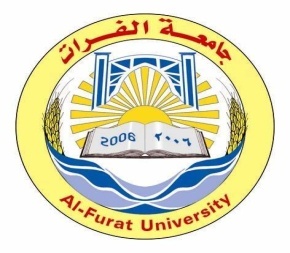 المواضيع التفصيلية للمقرربلدان آسيا في مطلع العصور الحديثةآسيا في العصور الحديثةفرض السيطرة الأوربية على آسياالمرحلة التجارية من السيطرة الغربية على آسياالاحتلال البريطاني للهندالثورة الهندية الكبرىالصين في العصر الحديثاليابان في العصر الحديثالتوسع اليابانياليابان والصين إبان الحرب العالمية الأولىالحركة الوطنية الهندية حتى الحرب العالمية الأولىالصين من عصر أمراء الحرب إلى حكومة حزب الكومنتانغاليابان فيما بين 1920-1945الصراع الصيني الياباني 1931-1936الحرب الصينية اليابانية الثانيةالحركة الوطنية الهندية والنضال من أجل الحريةالنضال الهندي من أجل الاستقلال التامالمواضيع التفصيلية للمقررالحرب الباردة وانعكاساتهمفهوم الحرب الباردة وأسبابهاسقوط الاتحاد السوفييتي وأسبابهتطور نظام العلاقات الدولية بين الِقوى الكُبرى منذ نهاية الحرب العالمية الثانية حتى العولمةالعلاقات الأوربية الامريكية والعلاقات الأمريكية الصينيةالعلاقات بين الاتحاد السوفييتي / روسية والصيننظرة على النظام الدولي الجديد، المفهوم والمراحلمراحل تطور النظام الدولي وخصائص النظام الدولي، مظاهر النظام الدولي الجديد. النظام العالمي ما بعد الحرب الباردة: هل هو نظام القطب الواحد أم متعدد الاقطاب؟ دور الصين ومكانتها في النظام العالمي والعلاقات الدوليةالعولمة: ماهية العولمة ونشاتها. قوى العولمة أنواع العولمة وآلياتها وآثار العولمة، والعولمة والدول العربيةالعلاقات العربية العربية والعربية والإقليمية: العوامل الإقليمية والدولية المؤثرة في العلاقات العربية العربيةالعلاقات العربية الإيرانية والعربية التركيةصعود القوى الآسيوية: المعجزة اليابانية وصعود القوة الصينية وصعود القوى الآسيوية الأخرىمنظمات دولية: منظمة الأمم المتحدة: بنية المنظمة التنظيمية وأهداف المنظمة ومبادئهاجامعة الدول العربية:نشأة الجامعة ومبادئها، وفروع الجامعة ومؤسساتها واهم التحديات التي تواجه الجامعة العربيةمجلس التعاون الخليجي: نشأة المجلس وهيكله التنظيمي وأهداف المجلسرابطة دول جنوب شرق آسيا: نشأتها وأهميتها وأهدافها واقتصاد دول الآسيانالاتحاد الأوربي: نشأة الاتحاد ومؤسساته والتحديات التي تواجههالاتحاد الإفريقي: أهداف ومؤسسات الاتحاد